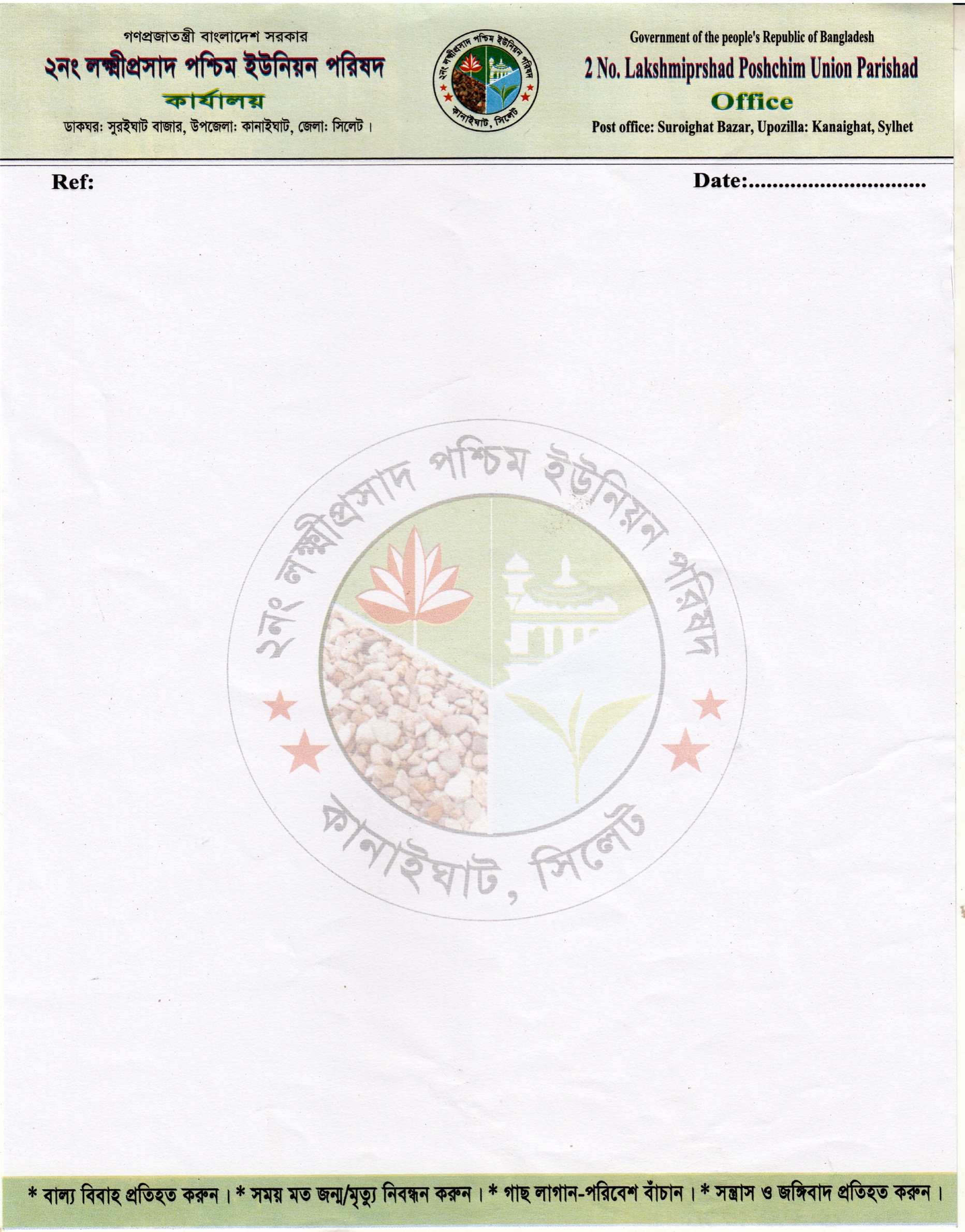 wfwRGd weZi‡bi gvóvi †ivjµwgKbvgwcZvIqvW©MÖvgcwigvbwUmB01Avqkv †eMgAvãym Qvjvg01eoe›` 2q LÛ30 †KwR Pvj02Lq‡ivb †bQvB¾Z Djøvn01eoe›` 2q LÛ30 †KwR Pvj03i‡dKv †eMg¯^vt BbQvb Avjx01eoe›` 2q LÛ30 †KwR Pvj04AvZvDi ingvbIqvwQi Avjx01eoe›` 2q LÛ30 †KwR Pvj05KzjQzgv †eMgBqvwbQ Avjx01eoe›` 2q LÛ30 †KwR Pvj06e`B wewe¯^vtmgQzj nK01eoe›` 2q LÛ30 †KwR Pvj07Avãyj LvwjKgLÏm Avjx01eoe›` 2q LÛ30 †KwR Pvj08AvwbQzj nKdigvb Avjx01eoe›` 2q LÛ30 †KwR Pvj09RvKvwiqv Avãyj LvwjK01eoe›` 2q LÛ30 †KwR Pvj10KzjQzgv †eMg¯^vt iRe Avjx01eoe›` 2q LÛ30 †KwR Pvj11Bmjvg DwÏb AvbRy wgqv01eoe›` 2q LÛ30 †KwR Pvj12Avwgbv wewenweeyi ingvb01eoe›` 2q LÛ30 †KwR Pvj13Agj Kzgvi `vmjwb †Mvcvj01eoe›` 2q LÛ30 †KwR Pvj14Avãyi iwk`gyRb Avjx01eoe›` 2q LÛ30 †KwR Pvj15w`jviv †eMgAvjg miKvi01eoe›` 2q LÛ30 †KwR Pvj16iwgbv †eMgAvie Avjx01evDi fvM 1g LÛevDi fvM 1g LÛevDi fvM 1g LÛevDi fvM 1g LÛevDi fvM 1g LÛevDi fvM 1g LÛevDi fvM 1g LÛ30 †KwR Pvj30 †KwR Pvj30 †KwR Pvj30 †KwR Pvj30 †KwR Pvj17Avqkv wewewm‡ÏL Avjx01evDi fvM 1g LÛevDi fvM 1g LÛevDi fvM 1g LÛevDi fvM 1g LÛevDi fvM 1g LÛevDi fvM 1g LÛevDi fvM 1g LÛ30 †KwR Pvj30 †KwR Pvj30 †KwR Pvj30 †KwR Pvj30 †KwR Pvj18dv‡Zgv †eMg¯^v-Avãyj Rwjj01evDi fvM 1g LÛevDi fvM 1g LÛevDi fvM 1g LÛevDi fvM 1g LÛevDi fvM 1g LÛevDi fvM 1g LÛevDi fvM 1g LÛ30 †KwR Pvj30 †KwR Pvj30 †KwR Pvj30 †KwR Pvj30 †KwR Pvj19Avqkv wewe¯^v- Avãyj LvwjK01evDi fvM 1g LÛevDi fvM 1g LÛevDi fvM 1g LÛevDi fvM 1g LÛevDi fvM 1g LÛevDi fvM 1g LÛevDi fvM 1g LÛ30 †KwR Pvj30 †KwR Pvj30 †KwR Pvj30 †KwR Pvj30 †KwR Pvj20LbB weweAvBqye Avjx01evDi fvM 1g LÛevDi fvM 1g LÛevDi fvM 1g LÛevDi fvM 1g LÛevDi fvM 1g LÛevDi fvM 1g LÛevDi fvM 1g LÛ30 †KwR Pvj30 †KwR Pvj30 †KwR Pvj30 †KwR Pvj30 †KwR Pvj21ewki Avng`gdzi Avjx01evDi fvM 1g LÛevDi fvM 1g LÛevDi fvM 1g LÛevDi fvM 1g LÛevDi fvM 1g LÛevDi fvM 1g LÛevDi fvM 1g LÛ30 †KwR Pvj30 †KwR Pvj30 †KwR Pvj30 †KwR Pvj30 †KwR Pvj22ZvR DwÏb iwdKzj nK01evDi fvM 1g LÛevDi fvM 1g LÛevDi fvM 1g LÛevDi fvM 1g LÛevDi fvM 1g LÛevDi fvM 1g LÛevDi fvM 1g LÛ30 †KwR Pvj30 †KwR Pvj30 †KwR Pvj30 †KwR Pvj30 †KwR Pvj23Rwgj Avng`Avãyb byi 01evDi fvM 1g LÛevDi fvM 1g LÛevDi fvM 1g LÛevDi fvM 1g LÛevDi fvM 1g LÛevDi fvM 1g LÛevDi fvM 1g LÛ30 †KwR Pvj30 †KwR Pvj30 †KwR Pvj30 †KwR Pvj30 †KwR Pvj24bvRgv †eMg‰Zqe Avjx01eoe›` 1g LÛeoe›` 1g LÛeoe›` 1g LÛeoe›` 1g LÛeoe›` 1g LÛeoe›` 1g LÛeoe›` 1g LÛ30 †KwR Pvj30 †KwR Pvj30 †KwR Pvj30 †KwR Pvj30 †KwR Pvj25nvwi cvwKAvãyj evix 01eoe›` 1g LÛeoe›` 1g LÛeoe›` 1g LÛeoe›` 1g LÛeoe›` 1g LÛeoe›` 1g LÛeoe›` 1g LÛ30 †KwR Pvj30 †KwR Pvj30 †KwR Pvj30 †KwR Pvj30 †KwR Pvj26mgQzb †bQv¯^v- Avãyi iwng01eoe›` 1g LÛeoe›` 1g LÛeoe›` 1g LÛeoe›` 1g LÛeoe›` 1g LÛeoe›` 1g LÛeoe›` 1g LÛ30 †KwR Pvj30 †KwR Pvj30 †KwR Pvj30 †KwR Pvj30 †KwR Pvj27Rqbe wewe¯^v- Avãyj LvwjK01eoe›` 1g LÛeoe›` 1g LÛeoe›` 1g LÛeoe›` 1g LÛeoe›` 1g LÛ30 †KwR Pvj30 †KwR Pvj30 †KwR Pvj30 †KwR Pvj30 †KwR Pvj28Avãyi ieKyigvb Avjx01eoe›` 1g LÛeoe›` 1g LÛeoe›` 1g LÛeoe›` 1g LÛeoe›` 1g LÛ30 †KwR Pvj30 †KwR Pvj30 †KwR Pvj30 †KwR Pvj30 †KwR Pvj29Avãym QvËvi dwKi Avjx01eoe›` 1g LÛeoe›` 1g LÛeoe›` 1g LÛeoe›` 1g LÛeoe›` 1g LÛ30 †KwR Pvj30 †KwR Pvj30 †KwR Pvj30 †KwR Pvj30 †KwR Pvj30Avãyi ie gv&I Avãym mgv`01eoe›` 1g LÛeoe›` 1g LÛeoe›` 1g LÛeoe›` 1g LÛeoe›` 1g LÛ30 †KwR Pvj30 †KwR Pvj30 †KwR Pvj30 †KwR Pvj30 †KwR Pvj31Avwgi DwÏb gšÍvR Avjx01eoe›` 1g LÛeoe›` 1g LÛeoe›` 1g LÛeoe›` 1g LÛeoe›` 1g LÛ30 †KwR Pvj30 †KwR Pvj30 †KwR Pvj30 †KwR Pvj30 †KwR Pvj32Rvwni AvjxdziKvb Avjx01eoe›` 1g LÛeoe›` 1g LÛeoe›` 1g LÛeoe›` 1g LÛeoe›` 1g LÛ30 †KwR Pvj30 †KwR Pvj30 †KwR Pvj30 †KwR Pvj30 †KwR Pvj33iRe AvjxwmK›`i Avjx01eoe›` 1g LÛeoe›` 1g LÛeoe›` 1g LÛeoe›` 1g LÛeoe›` 1g LÛ30 †KwR Pvj30 †KwR Pvj30 †KwR Pvj30 †KwR Pvj30 †KwR Pvj34dqQj Avng`‰Zqe Avjx01eoe›` 1g LÛeoe›` 1g LÛeoe›` 1g LÛeoe›` 1g LÛeoe›` 1g LÛ30 †KwR Pvj30 †KwR Pvj30 †KwR Pvj30 †KwR Pvj30 †KwR Pvj35Avjv DwÏb ivwk` Avjx01eoe›` 1g LÛeoe›` 1g LÛeoe›` 1g LÛeoe›` 1g LÛeoe›` 1g LÛ30 †KwR Pvj30 †KwR Pvj30 †KwR Pvj30 †KwR Pvj30 †KwR Pvj36 Avwgbv wewe¯^v- BqvwiQ Avjx01eoe›` 1g LÛeoe›` 1g LÛeoe›` 1g LÛeoe›` 1g LÛeoe›` 1g LÛ30 †KwR Pvj30 †KwR Pvj30 †KwR Pvj30 †KwR Pvj30 †KwR Pvj37mgQzi DwÏbAvjx e·01eoe›` 1g LÛeoe›` 1g LÛeoe›` 1g LÛeoe›` 1g LÛeoe›` 1g LÛ30 †KwR Pvj30 †KwR Pvj30 †KwR Pvj30 †KwR Pvj30 †KwR Pvj38mvwg‡ivb Avjx e·01eoe›` 1g LÛeoe›` 1g LÛeoe›` 1g LÛeoe›` 1g LÛeoe›` 1g LÛ30 †KwR Pvj30 †KwR Pvj30 †KwR Pvj30 †KwR Pvj30 †KwR Pvj39bvRgv †eMg¯^v- Avãyj gwZb01eoe›` 1g LÛeoe›` 1g LÛeoe›` 1g LÛeoe›` 1g LÛeoe›` 1g LÛ30 †KwR Pvj30 †KwR Pvj30 †KwR Pvj30 †KwR Pvj30 †KwR Pvj40mvB`yb wewe¯^v- AveŸvm Avjx01eoe›` 1g LÛeoe›` 1g LÛeoe›` 1g LÛeoe›` 1g LÛeoe›` 1g LÛ30 †KwR Pvj30 †KwR Pvj30 †KwR Pvj30 †KwR Pvj30 †KwR Pvj41¸jRvi Avng`Zvwni Avjx01eoe›` 1g LÛeoe›` 1g LÛeoe›` 1g LÛeoe›` 1g LÛeoe›` 1g LÛ30 †KwR Pvj30 †KwR Pvj30 †KwR Pvj30 †KwR Pvj30 †KwR Pvj42ZBqev †eMgBqvwQb Avjx01evDi fvM 1g LÛevDi fvM 1g LÛevDi fvM 1g LÛevDi fvM 1g LÛevDi fvM 1g LÛ30 †KwR Pvj30 †KwR Pvj30 †KwR Pvj30 †KwR Pvj30 †KwR Pvj43Avãyj gwZb wm‡ÏL Avjx01evDi fvM 1g LÛevDi fvM 1g LÛevDi fvM 1g LÛevDi fvM 1g LÛevDi fvM 1g LÛ30 †KwR Pvj30 †KwR Pvj30 †KwR Pvj30 †KwR Pvj30 †KwR Pvj44Avqkv †eMgGwZg Avjx01evDi fvM 1g LÛevDi fvM 1g LÛevDi fvM 1g LÛevDi fvM 1g LÛevDi fvM 1g LÛ30 †KwR Pvj30 †KwR Pvj30 †KwR Pvj30 †KwR Pvj30 †KwR Pvj45mwdbv †eMgRvgvj DwÏb 01evDi fvM 1g LÛevDi fvM 1g LÛevDi fvM 1g LÛevDi fvM 1g LÛevDi fvM 1g LÛ30 †KwR Pvj30 †KwR Pvj30 †KwR Pvj30 †KwR Pvj30 †KwR Pvj46Avãym Qvjvgnweeyi ingvb02eoe›` 4_© LÛeoe›` 4_© LÛeoe›` 4_© LÛeoe›` 4_© LÛeoe›` 4_© LÛ30 †KwR Pvj30 †KwR Pvj30 †KwR Pvj30 †KwR Pvj30 †KwR Pvj47Lwjjyi ingvb Avãyj ReŸvi02eoe›` 4_© LÛeoe›` 4_© LÛeoe›` 4_© LÛeoe›` 4_© LÛeoe›` 4_© LÛ30 †KwR Pvj30 †KwR Pvj30 †KwR Pvj30 †KwR Pvj30 †KwR Pvj48Rqevb weweZive Avjx02eoe›` 4_© LÛeoe›` 4_© LÛeoe›` 4_© LÛeoe›` 4_© LÛeoe›` 4_© LÛ30 †KwR Pvj30 †KwR Pvj30 †KwR Pvj30 †KwR Pvj30 †KwR Pvj49P¤úv †eMgby‡ivj nK02eoe›` 4_© LÛeoe›` 4_© LÛeoe›` 4_© LÛeoe›` 4_© LÛeoe›` 4_© LÛ30 †KwR Pvj30 †KwR Pvj30 †KwR Pvj30 †KwR Pvj30 †KwR Pvj50myiZzb weweAvigvb Avjx02eoe›` 4_© LÛeoe›` 4_© LÛeoe›` 4_© LÛeoe›` 4_© LÛeoe›` 4_© LÛ30 †KwR Pvj30 †KwR Pvj30 †KwR Pvj30 †KwR Pvj30 †KwR Pvj51gwZbv †eMgAvãyi iwk`02eoe›` 4_© LÛeoe›` 4_© LÛeoe›` 4_© LÛeoe›` 4_© LÛeoe›` 4_© LÛ30 †KwR Pvj30 †KwR Pvj30 †KwR Pvj30 †KwR Pvj30 †KwR Pvj52Avwgiyb weweIqvwR` Avjx02eoe›` 4_© LÛeoe›` 4_© LÛeoe›` 4_© LÛeoe›` 4_© LÛeoe›` 4_© LÛ30 †KwR Pvj30 †KwR Pvj30 †KwR Pvj30 †KwR Pvj30 †KwR Pvj53wm‡ÏK Avjx‡gveviK Avjx02eoe›` 4_© LÛeoe›` 4_© LÛeoe›` 4_© LÛeoe›` 4_© LÛeoe›` 4_© LÛ30 †KwR Pvj30 †KwR Pvj30 †KwR Pvj30 †KwR Pvj30 †KwR Pvj54Avwgbv LvZzb ¯^vÑ †nvmb Avng`02eoe›` 4_© LÛeoe›` 4_© LÛeoe›` 4_© LÛeoe›` 4_© LÛeoe›` 4_© LÛ30 †KwR Pvj30 †KwR Pvj30 †KwR Pvj30 †KwR Pvj30 †KwR Pvj55diKvb Avjx‡gveviK Avjx02eoe›` 4_© LÛeoe›` 4_© LÛeoe›` 4_© LÛeoe›` 4_© LÛeoe›` 4_© LÛ30 †KwR Pvj30 †KwR Pvj30 †KwR Pvj30 †KwR Pvj30 †KwR Pvj56‡ivwKqv †eMg¯^vÑ Avãyj nvwg`02eoe›` 4_© LÛeoe›` 4_© LÛeoe›` 4_© LÛeoe›` 4_© LÛeoe›` 4_© LÛ30 †KwR Pvj30 †KwR Pvj30 †KwR Pvj30 †KwR Pvj30 †KwR Pvj57nvwRiv †eMg‰Zqe Avjx02eoe›` 4_© LÛeoe›` 4_© LÛeoe›` 4_© LÛeoe›` 4_© LÛeoe›` 4_© LÛ30 †KwR Pvj30 †KwR Pvj30 †KwR Pvj30 †KwR Pvj30 †KwR Pvj58wmivRyb †bQv¯^vÑ Lwjjyi invgvb02eoe›` 4_© LÛeoe›` 4_© LÛeoe›` 4_© LÛeoe›` 4_© LÛeoe›` 4_© LÛ30 †KwR Pvj30 †KwR Pvj30 †KwR Pvj30 †KwR Pvj30 †KwR Pvj59Aveyj KvjvgkwdKzj nK02eoe›` 4_© LÛeoe›` 4_© LÛeoe›` 4_© LÛeoe›` 4_© LÛeoe›` 4_© LÛ30 †KwR Pvj30 †KwR Pvj30 †KwR Pvj30 †KwR Pvj60Avãyj gvwjKAvãyj nvbœvb02‡MviKcyi‡MviKcyi‡MviKcyi‡MviKcyi‡MviKcyi30 †KwR Pvj30 †KwR Pvj30 †KwR Pvj30 †KwR Pvj61 mgQzj nK ZeviK Avjx 02‡MviKcyi‡MviKcyi‡MviKcyi‡MviKcyi‡MviKcyi30 †KwR Pvj30 †KwR Pvj30 †KwR Pvj30 †KwR Pvj62ZQwjgv †eMgAvãyj KzÏym02‡MviKcyi‡MviKcyi‡MviKcyi‡MviKcyi30 †KwR Pvj30 †KwR Pvj30 †KwR Pvj30 †KwR Pvj30 †KwR Pvj63Rwmg DwÏb Avãyj nvwg`02‡MviKcyi‡MviKcyi‡MviKcyi‡MviKcyi30 †KwR Pvj30 †KwR Pvj30 †KwR Pvj30 †KwR Pvj30 †KwR Pvj64dv‡ivK Avng`Avãyi ie02‡MviKcyi‡MviKcyi‡MviKcyi‡MviKcyi30 †KwR Pvj30 †KwR Pvj30 †KwR Pvj30 †KwR Pvj30 †KwR Pvj65LvZzb wewe nweeyi ingvb 02‡MviKcyi‡MviKcyi‡MviKcyi‡MviKcyi30 †KwR Pvj30 †KwR Pvj30 †KwR Pvj30 †KwR Pvj30 †KwR Pvj66AvwbQzj nKBidvb Avjx02‡MviKcyi‡MviKcyi‡MviKcyi‡MviKcyi30 †KwR Pvj30 †KwR Pvj30 †KwR Pvj30 †KwR Pvj30 †KwR Pvj67Avãyi iwk` gBe ivRv02‡MviKcyi‡MviKcyi‡MviKcyi‡MviKcyi30 †KwR Pvj30 †KwR Pvj30 †KwR Pvj30 †KwR Pvj30 †KwR Pvj68Ly‡`Rv wewe¯^v- wQ‡ÏK Avjx02‡MviKcyi‡MviKcyi‡MviKcyi‡MviKcyi30 †KwR Pvj30 †KwR Pvj30 †KwR Pvj30 †KwR Pvj30 †KwR Pvj69Avmgv †eMgAvãyi ie02‡MviKcyi‡MviKcyi‡MviKcyi‡MviKcyi30 †KwR Pvj30 †KwR Pvj30 †KwR Pvj30 †KwR Pvj30 †KwR Pvj70dqRyi ingvb Avãyj nvbœvb02‡MviKcyi‡MviKcyi‡MviKcyi‡MviKcyi30 †KwR Pvj30 †KwR Pvj30 †KwR Pvj30 †KwR Pvj30 †KwR Pvj71mynv`v †eMg¯^vÑ kvnve DwÏb 02‡MviKcyi‡MviKcyi‡MviKcyi‡MviKcyi30 †KwR Pvj30 †KwR Pvj30 †KwR Pvj30 †KwR Pvj30 †KwR Pvj72Avãyjjv Avãyj gwR`02‡MviKcyi‡MviKcyi‡MviKcyi‡MviKcyi30 †KwR Pvj30 †KwR Pvj30 †KwR Pvj30 †KwR Pvj30 †KwR Pvj73AvRbe weweAvãyj nK 02‡MviKcyi‡MviKcyi‡MviKcyi‡MviKcyi30 †KwR Pvj30 †KwR Pvj30 †KwR Pvj30 †KwR Pvj30 †KwR Pvj74wmivRyb †bQv&IqvwiQ Avjx 02‡MviKcyi‡MviKcyi‡MviKcyi‡MviKcyi30 †KwR Pvj30 †KwR Pvj30 †KwR Pvj30 †KwR Pvj30 †KwR Pvj75by‡ivb †bQv Avãyi iwng02‡MviKcyi‡MviKcyi‡MviKcyi‡MviKcyi30 †KwR Pvj30 †KwR Pvj30 †KwR Pvj30 †KwR Pvj30 †KwR Pvj76mvqv‡ivb †bQvH02‡MviKcyi‡MviKcyi‡MviKcyi‡MviKcyi30 †KwR Pvj30 †KwR Pvj30 †KwR Pvj30 †KwR Pvj30 †KwR Pvj77gvqv‡ivb †bQvAvãyj gymweŸi 02‡MviKcyi‡MviKcyi‡MviKcyi‡MviKcyi30 †KwR Pvj30 †KwR Pvj30 †KwR Pvj30 †KwR Pvj30 †KwR Pvj78 bwRi DwÏb Avãyj jwZd02eoe›` 3q LÛeoe›` 3q LÛeoe›` 3q LÛeoe›` 3q LÛ30 †KwR Pvj30 †KwR Pvj30 †KwR Pvj30 †KwR Pvj30 †KwR Pvj79Avãyi ingvb Avãym mvgv`02eoe›` 3q LÛeoe›` 3q LÛeoe›` 3q LÛeoe›` 3q LÛ30 †KwR Pvj30 †KwR Pvj30 †KwR Pvj30 †KwR Pvj30 †KwR Pvj80nwKi AvjxAvigvb Avjx02eoe›` 3q LÛeoe›` 3q LÛeoe›` 3q LÛeoe›` 3q LÛ30 †KwR Pvj30 †KwR Pvj30 †KwR Pvj30 †KwR Pvj30 †KwR Pvj81Rqbvj DwÏb nwKi Avjx02eoe›` 3q LÛeoe›` 3q LÛeoe›` 3q LÛeoe›` 3q LÛ30 †KwR Pvj30 †KwR Pvj30 †KwR Pvj30 †KwR Pvj30 †KwR Pvj82Kzgvb AvjxBmgvBj Avjx02eoe›` 3q LÛeoe›` 3q LÛeoe›` 3q LÛeoe›` 3q LÛ30 †KwR Pvj30 †KwR Pvj30 †KwR Pvj30 †KwR Pvj30 †KwR Pvj83dqvR DwÏb gvngy` Avjx02eoe›` 3q LÛeoe›` 3q LÛeoe›` 3q LÛeoe›` 3q LÛ30 †KwR Pvj30 †KwR Pvj30 †KwR Pvj30 †KwR Pvj30 †KwR Pvj84Avãyj nK‡gveviK Avjx02eoe›` 3q LÛeoe›` 3q LÛeoe›` 3q LÛeoe›` 3q LÛ30 †KwR Pvj30 †KwR Pvj30 †KwR Pvj30 †KwR Pvj30 †KwR Pvj85by‡ivj nKBeªvwng Avjx02eoe›` 3q LÛeoe›` 3q LÛeoe›` 3q LÛeoe›` 3q LÛ30 †KwR Pvj30 †KwR Pvj30 †KwR Pvj30 †KwR Pvj30 †KwR Pvj86wejvj Avng`Avãym mgv`02eoe›` 3q LÛeoe›` 3q LÛeoe›` 3q LÛeoe›` 3q LÛ30 †KwR Pvj30 †KwR Pvj30 †KwR Pvj30 †KwR Pvj30 †KwR Pvj87KvIQvi Avng`KzZze Avjx02eoe›` 3q LÛeoe›` 3q LÛeoe›` 3q LÛeoe›` 3q LÛ30 †KwR Pvj30 †KwR Pvj30 †KwR Pvj30 †KwR Pvj30 †KwR Pvj88nvwiQ DwÏb beve Avjx02eoe›` 3q LÛeoe›` 3q LÛeoe›` 3q LÛeoe›` 3q LÛ30 †KwR Pvj30 †KwR Pvj30 †KwR Pvj30 †KwR Pvj30 †KwR Pvj89Lq‡ivb †bQvgšÍvR Avjx03 †mvbvZbcywÄ †mvbvZbcywÄ †mvbvZbcywÄ †mvbvZbcywÄ30 †KwR Pvj30 †KwR Pvj30 †KwR Pvj30 †KwR Pvj30 †KwR Pvj90jvqjx †eMg¯^v- by‡ivj nK03‡mvbvZbcywÄ‡mvbvZbcywÄ‡mvbvZbcywÄ‡mvbvZbcywÄ30 †KwR Pvj30 †KwR Pvj30 †KwR Pvj30 †KwR Pvj30 †KwR Pvj91AvKwjgv weweAvãyj gvwjK03 †mvbvZbcywÄ †mvbvZbcywÄ †mvbvZbcywÄ †mvbvZbcywÄ30 †KwR Pvj30 †KwR Pvj30 †KwR Pvj30 †KwR Pvj30 †KwR Pvj92eLZ wewe LbvB wgqv03‡mvbvZbcywÄ‡mvbvZbcywÄ‡mvbvZbcywÄ‡mvbvZbcywÄ30 †KwR Pvj30 †KwR Pvj30 †KwR Pvj30 †KwR Pvj30 †KwR Pvj93WvKB weweZR¤§yj Avjx03 †mvbvZbcywÄ †mvbvZbcywÄ †mvbvZbcywÄ †mvbvZbcywÄ30 †KwR Pvj30 †KwR Pvj30 †KwR Pvj30 †KwR Pvj30 †KwR Pvj94gBb DwÏb Beªvwng Avjx03‡mvbvZbcywÄ‡mvbvZbcywÄ‡mvbvZbcywÄ‡mvbvZbcywÄ30 †KwR Pvj30 †KwR Pvj30 †KwR Pvj30 †KwR Pvj30 †KwR Pvj95gov wgqvZR¤§yj Avjx03 †mvbvZbcywÄ †mvbvZbcywÄ †mvbvZbcywÄ †mvbvZbcywÄ30 †KwR Pvj30 †KwR Pvj30 †KwR Pvj30 †KwR Pvj30 †KwR Pvj96Avãyj Avnv`Beªvwng Avjx03‡mvbvZbcywÄ‡mvbvZbcywÄ‡mvbvZbcywÄ‡mvbvZbcywÄ‡mvbvZbcywÄ30 †KwR Pvj30 †KwR Pvj30 †KwR Pvj30 †KwR Pvj30 †KwR Pvj30 †KwR Pvj30 †KwR Pvj30 †KwR Pvj97ivRy †gvnb `vmeveyj ‡gvnb `vm03 evDi fvM 1g LÛ evDi fvM 1g LÛ evDi fvM 1g LÛ evDi fvM 1g LÛ evDi fvM 1g LÛ30 †KwR Pvj30 †KwR Pvj30 †KwR Pvj30 †KwR Pvj30 †KwR Pvj30 †KwR Pvj30 †KwR Pvj30 †KwR Pvj98mynv`v †eMg‡ivdzj Avwgb03‡mvbvZbcywÄ‡mvbvZbcywÄ‡mvbvZbcywÄ‡mvbvZbcywÄ‡mvbvZbcywÄ30 †KwR Pvj30 †KwR Pvj30 †KwR Pvj30 †KwR Pvj30 †KwR Pvj30 †KwR Pvj30 †KwR Pvj30 †KwR Pvj99AvjdvZzb †bQvmKZ Avjx03 †mvbvZbcywÄ †mvbvZbcywÄ †mvbvZbcywÄ †mvbvZbcywÄ †mvbvZbcywÄ30 †KwR Pvj30 †KwR Pvj30 †KwR Pvj30 †KwR Pvj30 †KwR Pvj30 †KwR Pvj30 †KwR Pvj30 †KwR Pvj100Kzjmygv †eMgnv‡ivb Avng`03‡mvbvZbcywÄ‡mvbvZbcywÄ‡mvbvZbcywÄ‡mvbvZbcywÄ‡mvbvZbcywÄ30 †KwR Pvj30 †KwR Pvj30 †KwR Pvj30 †KwR Pvj30 †KwR Pvj30 †KwR Pvj30 †KwR Pvj30 †KwR Pvj101wmivRyj BmjvgBw`ªm Avjx03 †mvbvZbcywÄ †mvbvZbcywÄ †mvbvZbcywÄ †mvbvZbcywÄ †mvbvZbcywÄ30 †KwR Pvj30 †KwR Pvj30 †KwR Pvj30 †KwR Pvj30 †KwR Pvj30 †KwR Pvj30 †KwR Pvj30 †KwR Pvj102KzwUgvwjAvãyj Lv‡jK03‡mvbvZbcywÄ‡mvbvZbcywÄ‡mvbvZbcywÄ‡mvbvZbcywÄ‡mvbvZbcywÄ30 †KwR Pvj30 †KwR Pvj30 †KwR Pvj30 †KwR Pvj30 †KwR Pvj30 †KwR Pvj30 †KwR Pvj30 †KwR Pvj103Avãyk ïKzi‡nvmb Avjx03 †mvbvZbcywÄ †mvbvZbcywÄ †mvbvZbcywÄ †mvbvZbcywÄ †mvbvZbcywÄ30 †KwR Pvj30 †KwR Pvj30 †KwR Pvj30 †KwR Pvj30 †KwR Pvj30 †KwR Pvj30 †KwR Pvj30 †KwR Pvj104BqvBqv BšÍvR Avjx03‡mvbvZbcywÄ‡mvbvZbcywÄ‡mvbvZbcywÄ‡mvbvZbcywÄ‡mvbvZbcywÄ30 †KwR Pvj30 †KwR Pvj30 †KwR Pvj30 †KwR Pvj30 †KwR Pvj30 †KwR Pvj30 †KwR Pvj30 †KwR Pvj105Kzjmygv †eMgKzwU wgqv03 †mvbvZbcywÄ †mvbvZbcywÄ †mvbvZbcywÄ †mvbvZbcywÄ †mvbvZbcywÄ30 †KwR Pvj30 †KwR Pvj30 †KwR Pvj30 †KwR Pvj30 †KwR Pvj30 †KwR Pvj30 †KwR Pvj30 †KwR Pvj106Avãyi iwngBidvb Avjx03evDi fvM 1g LÛevDi fvM 1g LÛevDi fvM 1g LÛevDi fvM 1g LÛevDi fvM 1g LÛ30 †KwR Pvj30 †KwR Pvj30 †KwR Pvj30 †KwR Pvj30 †KwR Pvj30 †KwR Pvj30 †KwR Pvj30 †KwR Pvj107by‡ivb b‡Qv¯^v-AvwbQzj nK03evDi fvM 1g LÛevDi fvM 1g LÛevDi fvM 1g LÛevDi fvM 1g LÛevDi fvM 1g LÛ30 †KwR Pvj30 †KwR Pvj30 †KwR Pvj30 †KwR Pvj30 †KwR Pvj30 †KwR Pvj30 †KwR Pvj30 †KwR Pvj108wbRvg DwÏb Avãyj gwZb03evDi fvM 1g LÛevDi fvM 1g LÛevDi fvM 1g LÛevDi fvM 1g LÛevDi fvM 1g LÛ30 †KwR Pvj30 †KwR Pvj30 †KwR Pvj30 †KwR Pvj30 †KwR Pvj30 †KwR Pvj30 †KwR Pvj30 †KwR Pvj109gywRi Avng`BbQvb Avjx03evDi fvM 1g LÛevDi fvM 1g LÛevDi fvM 1g LÛevDi fvM 1g LÛevDi fvM 1g LÛ30 †KwR Pvj30 †KwR Pvj30 †KwR Pvj30 †KwR Pvj30 †KwR Pvj30 †KwR Pvj30 †KwR Pvj30 †KwR Pvj110Avwjg DwÏbgQÏi Avjx03evDi fvM 1g LÛevDi fvM 1g LÛevDi fvM 1g LÛevDi fvM 1g LÛevDi fvM 1g LÛ30 †KwR Pvj30 †KwR Pvj30 †KwR Pvj30 †KwR Pvj30 †KwR Pvj30 †KwR Pvj30 †KwR Pvj30 †KwR Pvj111‡iwRqv †eMg¯^v- Avãyi ie03evDi fvM 1g LÛevDi fvM 1g LÛevDi fvM 1g LÛevDi fvM 1g LÛevDi fvM 1g LÛ30 †KwR Pvj30 †KwR Pvj30 †KwR Pvj30 †KwR Pvj30 †KwR Pvj30 †KwR Pvj30 †KwR Pvj30 †KwR Pvj112‡gvwgbv †eMg‡nvmb Avng`03evDi fvM 1g LÛevDi fvM 1g LÛevDi fvM 1g LÛevDi fvM 1g LÛevDi fvM 1g LÛ30 †KwR Pvj30 †KwR Pvj30 †KwR Pvj30 †KwR Pvj30 †KwR Pvj30 †KwR Pvj30 †KwR Pvj30 †KwR Pvj113nv‡ivb Avng`Bidvb Avjx03evDi fvM 1g LÛevDi fvM 1g LÛevDi fvM 1g LÛevDi fvM 1g LÛevDi fvM 1g LÛ30 †KwR Pvj30 †KwR Pvj30 †KwR Pvj30 †KwR Pvj30 †KwR Pvj30 †KwR Pvj30 †KwR Pvj30 †KwR Pvj114Avãyi ingvb KzZze Avjx03evDi fvM 1g LÛevDi fvM 1g LÛevDi fvM 1g LÛevDi fvM 1g LÛevDi fvM 1g LÛ30 †KwR Pvj30 †KwR Pvj30 †KwR Pvj30 †KwR Pvj30 †KwR Pvj30 †KwR Pvj30 †KwR Pvj30 †KwR Pvj115b‡ivj nK Avãyj Kvw`i03evDi fvM 1g LÛevDi fvM 1g LÛevDi fvM 1g LÛevDi fvM 1g LÛevDi fvM 1g LÛ30 †KwR Pvj30 †KwR Pvj30 †KwR Pvj30 †KwR Pvj30 †KwR Pvj30 †KwR Pvj30 †KwR Pvj30 †KwR Pvj116Avãyk ïKzi  †gvkvB` Avjx03evDi fvM 1g LÛevDi fvM 1g LÛevDi fvM 1g LÛevDi fvM 1g LÛevDi fvM 1g LÛ30 †KwR Pvj30 †KwR Pvj30 †KwR Pvj30 †KwR Pvj30 †KwR Pvj30 †KwR Pvj30 †KwR Pvj30 †KwR Pvj117Avãyj LvwjK Rqv` Avjx03evDi fvM 1g LÛevDi fvM 1g LÛevDi fvM 1g LÛevDi fvM 1g LÛevDi fvM 1g LÛ30 †KwR Pvj30 †KwR Pvj30 †KwR Pvj30 †KwR Pvj30 †KwR Pvj30 †KwR Pvj30 †KwR Pvj30 †KwR Pvj118Qg‡ivb †bQv¯^v- n‡iv`b03evDi fvM 1g LÛevDi fvM 1g LÛevDi fvM 1g LÛevDi fvM 1g LÛevDi fvM 1g LÛ30 †KwR Pvj30 †KwR Pvj30 †KwR Pvj30 †KwR Pvj30 †KwR Pvj30 †KwR Pvj30 †KwR Pvj30 †KwR Pvj119nv‡ivb  Avng`L›`Kvi Avjx03evDi fvM 1g LÛevDi fvM 1g LÛevDi fvM 1g LÛevDi fvM 1g LÛevDi fvM 1g LÛ30 †KwR Pvj30 †KwR Pvj30 †KwR Pvj30 †KwR Pvj30 †KwR Pvj30 †KwR Pvj30 †KwR Pvj30 †KwR Pvj120Avãyj nvBH03evDi fvM 1g LÛevDi fvM 1g LÛevDi fvM 1g LÛevDi fvM 1g LÛevDi fvM 1g LÛ30 †KwR Pvj30 †KwR Pvj30 †KwR Pvj30 †KwR Pvj30 †KwR Pvj30 †KwR Pvj30 †KwR Pvj30 †KwR Pvj121Avwjg DwÏb KvjvB wgqv03evDi fvM 1g LÛevDi fvM 1g LÛevDi fvM 1g LÛevDi fvM 1g LÛevDi fvM 1g LÛ30 †KwR Pvj30 †KwR Pvj30 †KwR Pvj30 †KwR Pvj30 †KwR Pvj30 †KwR Pvj30 †KwR Pvj30 †KwR Pvj122mvwg‡ivb †bQvKbvB wgqv03evDi fvM 1g LÛevDi fvM 1g LÛevDi fvM 1g LÛevDi fvM 1g LÛevDi fvM 1g LÛ30 †KwR Pvj30 †KwR Pvj30 †KwR Pvj30 †KwR Pvj30 †KwR Pvj30 †KwR Pvj30 †KwR Pvj30 †KwR Pvj123BqvwiQ AvjxAvie Avjx03evDi fvM 1g LÛevDi fvM 1g LÛevDi fvM 1g LÛevDi fvM 1g LÛevDi fvM 1g LÛ30 †KwR Pvj30 †KwR Pvj30 †KwR Pvj30 †KwR Pvj30 †KwR Pvj30 †KwR Pvj30 †KwR Pvj30 †KwR Pvj124gBe AvjxAvbRe Avjx03evDi fvM 1g LÛevDi fvM 1g LÛevDi fvM 1g LÛevDi fvM 1g LÛevDi fvM 1g LÛ30 †KwR Pvj30 †KwR Pvj30 †KwR Pvj30 †KwR Pvj30 †KwR Pvj30 †KwR Pvj30 †KwR Pvj30 †KwR Pvj125‡ivgvb Avng`ZeviK Avjx03evDi fvM 1g LÛevDi fvM 1g LÛevDi fvM 1g LÛevDi fvM 1g LÛevDi fvM 1g LÛ30 †KwR Pvj30 †KwR Pvj30 †KwR Pvj30 †KwR Pvj30 †KwR Pvj30 †KwR Pvj30 †KwR Pvj30 †KwR Pvj126WvjB wewe¯^v- gyRw¤§j Avjx03evDi fvM 1g LÛevDi fvM 1g LÛevDi fvM 1g LÛevDi fvM 1g LÛevDi fvM 1g LÛ30 †KwR Pvj30 †KwR Pvj30 †KwR Pvj30 †KwR Pvj30 †KwR Pvj30 †KwR Pvj30 †KwR Pvj30 †KwR Pvj127iwk` Avng`kwdKzj nK03evDi fvM 1g LÛevDi fvM 1g LÛevDi fvM 1g LÛevDi fvM 1g LÛevDi fvM 1g LÛ30 †KwR Pvj30 †KwR Pvj30 †KwR Pvj30 †KwR Pvj30 †KwR Pvj30 †KwR Pvj30 †KwR Pvj30 †KwR Pvj128iwk`v †eMgdqRyj nK03evDi fvM 1g LÛevDi fvM 1g LÛevDi fvM 1g LÛevDi fvM 1g LÛevDi fvM 1g LÛ30 †KwR Pvj30 †KwR Pvj30 †KwR Pvj30 †KwR Pvj30 †KwR Pvj30 †KwR Pvj30 †KwR Pvj30 †KwR Pvj129nvwjgv weweAvãyb  byi03evDi fvM 1g LÛevDi fvM 1g LÛevDi fvM 1g LÛevDi fvM 1g LÛevDi fvM 1g LÛ30 †KwR Pvj30 †KwR Pvj30 †KwR Pvj30 †KwR Pvj30 †KwR Pvj30 †KwR Pvj30 †KwR Pvj30 †KwR Pvj130mvjgv †eMgKzigvb Avjx03evDi fvM 1g LÛevDi fvM 1g LÛevDi fvM 1g LÛevDi fvM 1g LÛevDi fvM 1g LÛ30 †KwR Pvj30 †KwR Pvj30 †KwR Pvj30 †KwR Pvj30 †KwR Pvj30 †KwR Pvj30 †KwR Pvj30 †KwR Pvj131AvjdvZzb †bQv¯^v- Avng` Avjx03evDi fvM 1g LÛevDi fvM 1g LÛevDi fvM 1g LÛevDi fvM 1g LÛevDi fvM 1g LÛ30 †KwR Pvj30 †KwR Pvj30 †KwR Pvj30 †KwR Pvj30 †KwR Pvj30 †KwR Pvj30 †KwR Pvj30 †KwR Pvj132Avãyj gbœvbAvmKi Avjx03evDi fvM 1g LÛevDi fvM 1g LÛevDi fvM 1g LÛevDi fvM 1g LÛevDi fvM 1g LÛ30 †KwR Pvj30 †KwR Pvj30 †KwR Pvj30 †KwR Pvj30 †KwR Pvj30 †KwR Pvj30 †KwR Pvj30 †KwR Pvj133KbUz wgqvwci03evDi fvM 1g LÛevDi fvM 1g LÛevDi fvM 1g LÛevDi fvM 1g LÛevDi fvM 1g LÛevDi fvM 1g LÛ30 †KwR Pvj30 †KwR Pvj134Avwg‡ivb †bQv¯^v- Avjv DwÏb 04bybQov 1g LÛbybQov 1g LÛbybQov 1g LÛbybQov 1g LÛbybQov 1g LÛbybQov 1g LÛ30 †KwR Pvj30 †KwR Pvj135Avbdi AvjxAvie Avjx04bybQov 1g LÛbybQov 1g LÛbybQov 1g LÛbybQov 1g LÛbybQov 1g LÛbybQov 1g LÛ30 †KwR Pvj30 †KwR Pvj136wmivRyb †bQv¯^v- ZeviK Avjx04bybQov 1g LÛbybQov 1g LÛbybQov 1g LÛbybQov 1g LÛbybQov 1g LÛbybQov 1g LÛ30 †KwR Pvj30 †KwR Pvj137dv‡Znv †eMg¯^v- gBb DwÏb 04bybQov 1g LÛbybQov 1g LÛbybQov 1g LÛbybQov 1g LÛbybQov 1g LÛbybQov 1g LÛ30 †KwR Pvj30 †KwR Pvj138g‡bvqviv †eMg¯^v- bvwQi DwÏb 04bybQov 1g LÛbybQov 1g LÛbybQov 1g LÛbybQov 1g LÛbybQov 1g LÛbybQov 1g LÛ30 †KwR Pvj30 †KwR Pvj139myiZzb †bQv¯^v- wm‡ÏK Avjx04bybQov 1g LÛbybQov 1g LÛbybQov 1g LÛbybQov 1g LÛbybQov 1g LÛbybQov 1g LÛ30 †KwR Pvj30 †KwR Pvj140gvqv‡ivb †bQv¯^v- dqRyj nK04bybQov 1g LÛbybQov 1g LÛbybQov 1g LÛbybQov 1g LÛbybQov 1g LÛbybQov 1g LÛ30 †KwR Pvj30 †KwR Pvj141mvq‡ivb †bQv¯^v- wbQvi Avjx04bybQov 1g LÛbybQov 1g LÛbybQov 1g LÛbybQov 1g LÛbybQov 1g LÛbybQov 1g LÛ30 †KwR Pvj30 †KwR Pvj142Avãyj gbœvbmybv wgqv04bybQov 1g LÛbybQov 1g LÛbybQov 1g LÛbybQov 1g LÛbybQov 1g LÛbybQov 1g LÛ30 †KwR Pvj30 †KwR Pvj143‡b&Ihv †eMg¯^v- eveyj Avng`04evDi fvM 2q LÛevDi fvM 2q LÛevDi fvM 2q LÛevDi fvM 2q LÛevDi fvM 2q LÛevDi fvM 2q LÛ30 †KwR Pvj30 †KwR Pvj144gwiqg †eMg¯^v- nv‡ivb Avng`04bybQov 1g LÛbybQov 1g LÛbybQov 1g LÛbybQov 1g LÛbybQov 1g LÛbybQov 1g LÛ30 †KwR Pvj30 †KwR Pvj145dv‡Znv †eMg¯^v-Avãyj AvwR`04bybQov 1g LÛbybQov 1g LÛbybQov 1g LÛbybQov 1g LÛbybQov 1g LÛbybQov 1g LÛ30 †KwR Pvj30 †KwR Pvj146dwmbv †eMg ¯^vÑ dqRyj nK04bybQov 1g LÛbybQov 1g LÛbybQov 1g LÛbybQov 1g LÛbybQov 1g LÛbybQov 1g LÛ30 †KwR Pvj30 †KwR Pvj147ûwb †eMg¯^v- mgQzj nK04bybQov 1g LÛbybQov 1g LÛbybQov 1g LÛbybQov 1g LÛbybQov 1g LÛbybQov 1g LÛ30 †KwR Pvj30 †KwR Pvj148wiZv ivbx `vm ¯^vÑ ebgvwj04bybQov 1g LÛbybQov 1g LÛbybQov 1g LÛbybQov 1g LÛbybQov 1g LÛbybQov 1g LÛ30 †KwR Pvj30 †KwR Pvj149mywkj ˆe`¨jwj ˆe`¨04bybQov 1g LÛbybQov 1g LÛbybQov 1g LÛbybQov 1g LÛbybQov 1g LÛbybQov 1g LÛ30 †KwR Pvj30 †KwR Pvj150AvjgvQ DwÏb dqRyj nK 04bybQov 1g LÛbybQov 1g LÛbybQov 1g LÛbybQov 1g LÛbybQov 1g LÛbybQov 1g LÛ30 †KwR Pvj30 †KwR Pvj151nvwbd DwÏb Rg‡k` Avjx04bybQov 1g LÛbybQov 1g LÛbybQov 1g LÛbybQov 1g LÛbybQov 1g LÛbybQov 1g LÛ30 †KwR Pvj30 †KwR Pvj152Avqkv †eMg¯^v- Avãyj jwZd04bybQov 1g LÛbybQov 1g LÛbybQov 1g LÛbybQov 1g LÛbybQov 1g LÛbybQov 1g LÛ30 †KwR Pvj30 †KwR Pvj153nvmbv †eMggkvwn` Avjx04evDi fvM 2q LÛevDi fvM 2q LÛevDi fvM 2q LÛevDi fvM 2q LÛevDi fvM 2q LÛevDi fvM 2q LÛ30 †KwR Pvj30 †KwR Pvj154¸‡jbyi wewe¯^v- Avãyj gvwjK04bybQov 1g LÛbybQov 1g LÛbybQov 1g LÛbybQov 1g LÛbybQov 1g LÛbybQov 1g LÛ30 †KwR Pvj30 †KwR Pvj155gwiqg weweAvãyj ReŸvi04bybQov 1g LÛbybQov 1g LÛbybQov 1g LÛbybQov 1g LÛbybQov 1g LÛbybQov 1g LÛ30 †KwR Pvj30 †KwR Pvj156Avjv DwÏb gy‡ek^i Avjx04evDi fvM 2q LÛevDi fvM 2q LÛevDi fvM 2q LÛevDi fvM 2q LÛevDi fvM 2q LÛevDi fvM 2q LÛ30 †KwR Pvj30 †KwR Pvj157Avãyj gwR`LvRv wgqv04evDi fvM 2q LÛevDi fvM 2q LÛevDi fvM 2q LÛevDi fvM 2q LÛevDi fvM 2q LÛevDi fvM 2q LÛ30 †KwR Pvj30 †KwR Pvj158mvB`v †eMgAvãyj Rwjj04evDi fvM 2q LÛevDi fvM 2q LÛevDi fvM 2q LÛevDi fvM 2q LÛevDi fvM 2q LÛevDi fvM 2q LÛ30 †KwR Pvj30 †KwR Pvj159mwjgv †eMgdqvR DwÏb 04evDi fvM 2q LÛevDi fvM 2q LÛevDi fvM 2q LÛevDi fvM 2q LÛevDi fvM 2q LÛevDi fvM 2q LÛ30 †KwR Pvj30 †KwR Pvj160gLig AvjxBidvb Avjx04evDi fvM 2q LÛevDi fvM 2q LÛevDi fvM 2q LÛevDi fvM 2q LÛevDi fvM 2q LÛevDi fvM 2q LÛ30 †KwR Pvj30 †KwR Pvj161ivweqv †eMgAvjv DwÏb 04evDi fvM 2q LÛevDi fvM 2q LÛevDi fvM 2q LÛevDi fvM 2q LÛevDi fvM 2q LÛevDi fvM 2q LÛ30 †KwR Pvj30 †KwR Pvj162mqdzj †bQvwm‡ÏK Avjx04evDi fvM 2q LÛevDi fvM 2q LÛevDi fvM 2q LÛevDi fvM 2q LÛevDi fvM 2q LÛevDi fvM 2q LÛ30 †KwR Pvj30 †KwR Pvj163wgbv †eMg¯^v- Avãyj gwZb04evDi fvM 2q LÛevDi fvM 2q LÛevDi fvM 2q LÛevDi fvM 2q LÛevDi fvM 2q LÛevDi fvM 2q LÛ30 †KwR Pvj30 †KwR Pvj164myiZzb †bQv¯^v- gbdi Avjx04evDi fvM 2q LÛevDi fvM 2q LÛevDi fvM 2q LÛevDi fvM 2q LÛevDi fvM 2q LÛevDi fvM 2q LÛ30 †KwR Pvj30 †KwR Pvj165nv‡ivb Avng`gbvB wgqv04evDi fvM 2q LÛevDi fvM 2q LÛevDi fvM 2q LÛevDi fvM 2q LÛevDi fvM 2q LÛevDi fvM 2q LÛ30 †KwR Pvj30 †KwR Pvj166gvngy` AvjxAvjv DwÏb 04evDi fvM 2q LÛevDi fvM 2q LÛevDi fvM 2q LÛevDi fvM 2q LÛevDi fvM 2q LÛevDi fvM 2q LÛ30 †KwR Pvj30 †KwR Pvj167†iwRqv †eMgAvãyj nvbœvb04evDi fvM 2q LÛevDi fvM 2q LÛevDi fvM 2q LÛevDi fvM 2q LÛevDi fvM 2q LÛevDi fvM 2q LÛ30 †KwR Pvj30 †KwR Pvj168Avãyk ïKziKbvB wgqv04evDi fvM 2q LÛevDi fvM 2q LÛevDi fvM 2q LÛevDi fvM 2q LÛevDi fvM 2q LÛevDi fvM 2q LÛ30 †KwR Pvj30 †KwR Pvj169Avãyj nKKvwkg Avjx04evDi fvM 2q LÛevDi fvM 2q LÛevDi fvM 2q LÛevDi fvM 2q LÛevDi fvM 2q LÛevDi fvM 2q LÛ30 †KwR Pvj30 †KwR Pvj170Avwg‡ivb †bQv¯^v- gvngy` Avjx04evDi fvM 2q LÛevDi fvM 2q LÛevDi fvM 2q LÛevDi fvM 2q LÛevDi fvM 2q LÛevDi fvM 2q LÛ30 †KwR Pvj30 †KwR Pvj171dzjevb †eMg¯^v- gig Avjx04evDi fvM 2q LÛevDi fvM 2q LÛevDi fvM 2q LÛevDi fvM 2q LÛevDi fvM 2q LÛevDi fvM 2q LÛ30 †KwR Pvj30 †KwR Pvj172Avãyj AvwjgAvãyj Lv‡jK dzj‡c›U04evDi fvM 2q LÛevDi fvM 2q LÛevDi fvM 2q LÛevDi fvM 2q LÛevDi fvM 2q LÛevDi fvM 2q LÛ30 †KwR Pvj30 †KwR Pvj173mvqbv †eMgBmivK Avjx04evDi fvM 2q LÛevDi fvM 2q LÛevDi fvM 2q LÛevDi fvM 2q LÛevDi fvM 2q LÛevDi fvM 2q LÛ30 †KwR Pvj30 †KwR Pvj174Rjvj Avng`Zvwni Avjx04evDi fvM 2q LÛevDi fvM 2q LÛevDi fvM 2q LÛevDi fvM 2q LÛevDi fvM 2q LÛevDi fvM 2q LÛ30 †KwR Pvj30 †KwR Pvj175g‡bvqviv †eMgewki Avng`04evDi fvM 2q LÛevDi fvM 2q LÛevDi fvM 2q LÛevDi fvM 2q LÛevDi fvM 2q LÛevDi fvM 2q LÛ30 †KwR Pvj30 †KwR Pvj176Qwjgv †eMggywRRyi ing`04evDi fvM 2q LÛevDi fvM 2q LÛevDi fvM 2q LÛevDi fvM 2q LÛevDi fvM 2q LÛevDi fvM 2q LÛ30 †KwR Pvj30 †KwR Pvj177AvqRyb †bQvgvngy` Avjx04evDi fvM 2q LÛevDi fvM 2q LÛevDi fvM 2q LÛevDi fvM 2q LÛevDi fvM 2q LÛevDi fvM 2q LÛ30 †KwR Pvj30 †KwR Pvj178Avwgbv †eMgdqRyi invgb04evDi fvM 2q LÛevDi fvM 2q LÛevDi fvM 2q LÛevDi fvM 2q LÛevDi fvM 2q LÛevDi fvM 2q LÛ30 †KwR Pvj30 †KwR Pvj179nweeyb †bQvwmivR DwÏb 04evDi fvM 2q LÛevDi fvM 2q LÛevDi fvM 2q LÛevDi fvM 2q LÛevDi fvM 2q LÛevDi fvM 2q LÛ30 †KwR Pvj30 †KwR Pvj180Avãym mvjvgwm‡ÏL Avjx05bqv‡Ljbqv‡Ljbqv‡Ljbqv‡Ljbqv‡Ljbqv‡Lj30 †KwR Pvj30 †KwR Pvj181nvwRiv †eMgBwjqvQ Avjx05bqv‡Ljbqv‡Ljbqv‡Ljbqv‡Ljbqv‡Ljbqv‡Lj30 †KwR Pvj30 †KwR Pvj182iwk`v †eMg¯^v- AvwbQzj nK05bqv‡Ljbqv‡Ljbqv‡Ljbqv‡Ljbqv‡Ljbqv‡Lj30 †KwR Pvj30 †KwR Pvj183QBq`yb †bQvAvãym Qvjvg05bqv‡Ljbqv‡Ljbqv‡Ljbqv‡Ljbqv‡Ljbqv‡Lj30 †KwR Pvj30 †KwR Pvj184ivqnvbAvng` Avjx05bqv‡Ljbqv‡Ljbqv‡Ljbqv‡Ljbqv‡Ljbqv‡Lj30 †KwR Pvj30 †KwR Pvj185nvwjgv †eMg¯^v- by‡ivj Bmjvg05bqv‡Ljbqv‡Ljbqv‡Ljbqv‡Ljbqv‡Ljbqv‡Lj30 †KwR Pvj30 †KwR Pvj186dv‡ivK Avng`Avãyj jwZd05bqv‡Ljbqv‡Ljbqv‡Ljbqv‡Ljbqv‡Ljbqv‡Lj30 †KwR Pvj30 †KwR Pvj187Kz`iZ AvjxkwdKzj nK05bqv‡Ljbqv‡Ljbqv‡Ljbqv‡Ljbqv‡Ljbqv‡Lj30 †KwR Pvj30 †KwR Pvj188Bidvb Avjxw`jei Avjx05bqv‡Ljbqv‡Ljbqv‡Ljbqv‡Ljbqv‡Ljbqv‡Lj30 †KwR Pvj30 †KwR Pvj189wm‡ÏLv †eMgAvãyj Rwjj05bqv‡Ljbqv‡Ljbqv‡Ljbqv‡Ljbqv‡Ljbqv‡Lj30 †KwR Pvj30 †KwR Pvj190‡ivwKqv †eMgiwkK Avng`05bqv‡Ljbqv‡Ljbqv‡Ljbqv‡Ljbqv‡Ljbqv‡Lj30 †KwR Pvj30 †KwR Pvj191knievb wewe AvRv`yi ingvb 05bqv‡Ljbqv‡Ljbqv‡Ljbqv‡Ljbqv‡Ljbqv‡Lj30 †KwR Pvj30 †KwR Pvj192byi DwÏb mgQzj nK05bqv‡Ljbqv‡Ljbqv‡Ljbqv‡Ljbqv‡Ljbqv‡Lj30 †KwR Pvj30 †KwR Pvj193Rwmg DwÏb Rwgi Avng`05bqv‡Ljbqv‡Ljbqv‡Ljbqv‡Ljbqv‡Ljbqv‡Lj30 †KwR Pvj30 †KwR Pvj194AvZvB wgqvwmivR DwÏb 05bqv‡Ljbqv‡Ljbqv‡Ljbqv‡Ljbqv‡Ljbqv‡Lj30 †KwR Pvj30 †KwR Pvj195Avãyb  byigmÏi Avjx05bqvMÖvgbqvMÖvgbqvMÖvgbqvMÖvgbqvMÖvgbqvMÖvg30 †KwR Pvj30 †KwR Pvj196Avwjg DwÏb mwdKzj nK05bqvMÖvgbqvMÖvgbqvMÖvgbqvMÖvgbqvMÖvgbqvMÖvg30 †KwR Pvj30 †KwR Pvj197AvjvDwÏb H05bqvMÖvgbqvMÖvgbqvMÖvgbqvMÖvgbqvMÖvgbqvMÖvg30 †KwR Pvj30 †KwR Pvj198dv‡ivK Avng`ingZ Avjx05bqvMÖvgbqvMÖvgbqvMÖvgbqvMÖvgbqvMÖvgbqvMÖvg30 †KwR Pvj30 †KwR Pvj199Av‡bvqviv †eMgAvãyj Avng`05bqvMÖvgbqvMÖvgbqvMÖvgbqvMÖvgbqvMÖvgbqvMÖvg30 †KwR Pvj30 †KwR Pvj200mywdqv †eMg¯^v- dwi` Avng`05bqvMÖvgbqvMÖvgbqvMÖvgbqvMÖvgbqvMÖvgbqvMÖvg30 †KwR Pvj30 †KwR Pvj201‡jvKgvb Avjx Avng`05bqvMÖvgbqvMÖvgbqvMÖvgbqvMÖvgbqvMÖvgbqvMÖvg30 †KwR Pvj30 †KwR Pvj202 dv‡Znv †eMg¯^v- AvwbQzj nK05evDi fvM 3q LÛevDi fvM 3q LÛevDi fvM 3q LÛevDi fvM 3q LÛevDi fvM 3q LÛevDi fvM 3q LÛ30 †KwR Pvj30 †KwR Pvj203LovB wgqvAvwbQzj nK05evDi fvM 3q LÛevDi fvM 3q LÛevDi fvM 3q LÛevDi fvM 3q LÛevDi fvM 3q LÛevDi fvM 3q LÛ30 †KwR Pvj30 †KwR Pvj204Avjv DwÏb AvBqye Avjx05evDi fvM 3q LÛevDi fvM 3q LÛevDi fvM 3q LÛevDi fvM 3q LÛevDi fvM 3q LÛ30 †KwR Pvj30 †KwR Pvj30 †KwR Pvj30 †KwR Pvj30 †KwR Pvj30 †KwR Pvj30 †KwR Pvj30 †KwR Pvj205AvwbQzj nKgy`B Avjx05evDi fvM 3q LÛevDi fvM 3q LÛevDi fvM 3q LÛevDi fvM 3q LÛevDi fvM 3q LÛ30 †KwR Pvj30 †KwR Pvj30 †KwR Pvj30 †KwR Pvj30 †KwR Pvj30 †KwR Pvj30 †KwR Pvj30 †KwR Pvj206gwiqg †eMgBbym Avjx05evDi fvM 3q LÛevDi fvM 3q LÛevDi fvM 3q LÛevDi fvM 3q LÛevDi fvM 3q LÛ30 †KwR Pvj30 †KwR Pvj30 †KwR Pvj30 †KwR Pvj30 †KwR Pvj30 †KwR Pvj30 †KwR Pvj30 †KwR Pvj207Lwjjyi ingvbdiR Avjx05evDi fvM 3q LÛevDi fvM 3q LÛevDi fvM 3q LÛevDi fvM 3q LÛevDi fvM 3q LÛ30 †KwR Pvj30 †KwR Pvj30 †KwR Pvj30 †KwR Pvj30 †KwR Pvj30 †KwR Pvj30 †KwR Pvj30 †KwR Pvj208b‡ivj nK GKivg Avjx05evDi fvM 3q LÛevDi fvM 3q LÛevDi fvM 3q LÛevDi fvM 3q LÛevDi fvM 3q LÛ30 †KwR Pvj30 †KwR Pvj30 †KwR Pvj30 †KwR Pvj30 †KwR Pvj30 †KwR Pvj30 †KwR Pvj30 †KwR Pvj209¸‡jRv wewegyRw¤§j Avjx05evDi fvM 3q LÛevDi fvM 3q LÛevDi fvM 3q LÛevDi fvM 3q LÛevDi fvM 3q LÛ30 †KwR Pvj30 †KwR Pvj30 †KwR Pvj30 †KwR Pvj30 †KwR Pvj30 †KwR Pvj30 †KwR Pvj30 †KwR Pvj210Lq‡ivb weweKzZze Avjx05evDi fvM 3q LÛevDi fvM 3q LÛevDi fvM 3q LÛevDi fvM 3q LÛevDi fvM 3q LÛ30 †KwR Pvj30 †KwR Pvj30 †KwR Pvj30 †KwR Pvj30 †KwR Pvj30 †KwR Pvj30 †KwR Pvj30 †KwR Pvj211‡bnv‡ivb weweAvey e°i05evDi fvM 3q LÛevDi fvM 3q LÛevDi fvM 3q LÛevDi fvM 3q LÛevDi fvM 3q LÛ30 †KwR Pvj30 †KwR Pvj30 †KwR Pvj30 †KwR Pvj30 †KwR Pvj30 †KwR Pvj30 †KwR Pvj30 †KwR Pvj212Avãyj KwiggRi Avjx05bqvMÖvgbqvMÖvgbqvMÖvgbqvMÖvgbqvMÖvg30 †KwR Pvj30 †KwR Pvj30 †KwR Pvj30 †KwR Pvj30 †KwR Pvj30 †KwR Pvj30 †KwR Pvj30 †KwR Pvj213my‡nj Avng`Avjv DwÏb 05bqvMÖvgbqvMÖvgbqvMÖvgbqvMÖvgbqvMÖvg30 †KwR Pvj30 †KwR Pvj30 †KwR Pvj30 †KwR Pvj30 †KwR Pvj30 †KwR Pvj30 †KwR Pvj30 †KwR Pvj214gqyi Avng`‡gvnv¤§` Avjx05bqvMÖvgbqvMÖvgbqvMÖvgbqvMÖvgbqvMÖvg30 †KwR Pvj30 †KwR Pvj30 †KwR Pvj30 †KwR Pvj30 †KwR Pvj30 †KwR Pvj30 †KwR Pvj30 †KwR Pvj215eveyj Avng`gyRw¤§j Avjx05bqvMÖvgbqvMÖvgbqvMÖvgbqvMÖvgbqvMÖvg30 †KwR Pvj30 †KwR Pvj30 †KwR Pvj30 †KwR Pvj30 †KwR Pvj30 †KwR Pvj30 †KwR Pvj30 †KwR Pvj216Avqbe wewe¯^v- Avjg Avng`05bqvMÖvgbqvMÖvgbqvMÖvgbqvMÖvgbqvMÖvg30 †KwR Pvj30 †KwR Pvj30 †KwR Pvj30 †KwR Pvj30 †KwR Pvj30 †KwR Pvj30 †KwR Pvj30 †KwR Pvj217g¯ÍvK  Avng`Dgi Avjx05bqvMÖvgbqvMÖvgbqvMÖvgbqvMÖvgbqvMÖvg30 †KwR Pvj30 †KwR Pvj30 †KwR Pvj30 †KwR Pvj30 †KwR Pvj30 †KwR Pvj30 †KwR Pvj30 †KwR Pvj218Lq‡ivb weweAvbdi Avjx05bqvMÖvgbqvMÖvgbqvMÖvgbqvMÖvgbqvMÖvg30 †KwR Pvj30 †KwR Pvj30 †KwR Pvj30 †KwR Pvj30 †KwR Pvj30 †KwR Pvj30 †KwR Pvj30 †KwR Pvj219BqvwKgv weweAvbdi Avjx05bqvMÖvgbqvMÖvgbqvMÖvgbqvMÖvgbqvMÖvg30 †KwR Pvj30 †KwR Pvj30 †KwR Pvj30 †KwR Pvj30 †KwR Pvj30 †KwR Pvj30 †KwR Pvj30 †KwR Pvj220Rv‡q`v †eMgAvãyb byi 05bqvMÖvgbqvMÖvgbqvMÖvgbqvMÖvgbqvMÖvg30 †KwR Pvj30 †KwR Pvj30 †KwR Pvj30 †KwR Pvj30 †KwR Pvj30 †KwR Pvj30 †KwR Pvj30 †KwR Pvj221nvwRiv †eMg¯^v- AvdZve DwÏb 05bqvMÖvgbqvMÖvgbqvMÖvgbqvMÖvgbqvMÖvg30 †KwR Pvj30 †KwR Pvj30 †KwR Pvj30 †KwR Pvj30 †KwR Pvj30 †KwR Pvj30 †KwR Pvj30 †KwR Pvj222iwdK Avng`Avãym †mvevb05bqvMÖvgbqvMÖvgbqvMÖvgbqvMÖvgbqvMÖvg30 †KwR Pvj30 †KwR Pvj30 †KwR Pvj30 †KwR Pvj30 †KwR Pvj30 †KwR Pvj30 †KwR Pvj30 †KwR Pvj223Avãyj nvbœvbBmivK Avjx05bqvMÖvgbqvMÖvgbqvMÖvgbqvMÖvgbqvMÖvg30 †KwR Pvj30 †KwR Pvj30 †KwR Pvj30 †KwR Pvj30 †KwR Pvj30 †KwR Pvj30 †KwR Pvj30 †KwR Pvj224byi Avng`Avãym †mvevb05bqvMÖvgbqvMÖvgbqvMÖvgbqvMÖvgbqvMÖvg30 †KwR Pvj30 †KwR Pvj30 †KwR Pvj30 †KwR Pvj30 †KwR Pvj30 †KwR Pvj30 †KwR Pvj30 †KwR Pvj225nvwjgv †eMgg‡bvni Avjx06KvwjbMiKvwjbMiKvwjbMiKvwjbMiKvwjbMi30 †KwR Pvj30 †KwR Pvj30 †KwR Pvj30 †KwR Pvj30 †KwR Pvj30 †KwR Pvj30 †KwR Pvj30 †KwR Pvj226g¯Ídv †eMgby‡ivj nK06KvwjbMiKvwjbMiKvwjbMiKvwjbMiKvwjbMi30 †KwR Pvj30 †KwR Pvj30 †KwR Pvj30 †KwR Pvj30 †KwR Pvj30 †KwR Pvj30 †KwR Pvj30 †KwR Pvj227dvwZgv wewebRye Avjx06KvwjbMiKvwjbMiKvwjbMiKvwjbMiKvwjbMi30 †KwR Pvj30 †KwR Pvj30 †KwR Pvj30 †KwR Pvj30 †KwR Pvj30 †KwR Pvj30 †KwR Pvj30 †KwR Pvj228Ly‡`Rv weweAvZvDi invgb06KvwjbMiKvwjbMiKvwjbMiKvwjbMiKvwjbMi30 †KwR Pvj30 †KwR Pvj30 †KwR Pvj30 †KwR Pvj30 †KwR Pvj30 †KwR Pvj30 †KwR Pvj30 †KwR Pvj229g‡bvni Avjxmqdzjøvv06KvwjbMiKvwjbMiKvwjbMiKvwjbMiKvwjbMi30 †KwR Pvj30 †KwR Pvj30 †KwR Pvj30 †KwR Pvj30 †KwR Pvj30 †KwR Pvj30 †KwR Pvj30 †KwR Pvj230gvmyK Avng`R‡e` Avjx06KvwjbMiKvwjbMiKvwjbMiKvwjbMiKvwjbMi30 †KwR Pvj30 †KwR Pvj30 †KwR Pvj30 †KwR Pvj30 †KwR Pvj30 †KwR Pvj30 †KwR Pvj30 †KwR Pvj231iv‡nbv †eMgAvãyj gvwjK06KvwjbMiKvwjbMiKvwjbMiKvwjbMiKvwjbMi30 †KwR Pvj30 †KwR Pvj30 †KwR Pvj30 †KwR Pvj30 †KwR Pvj30 †KwR Pvj30 †KwR Pvj30 †KwR Pvj232ZR¤§yj AvjxR‡e` Avjx06KvwjbMiKvwjbMiKvwjbMiKvwjbMiKvwjbMi30 †KwR Pvj30 †KwR Pvj30 †KwR Pvj30 †KwR Pvj30 †KwR Pvj30 †KwR Pvj30 †KwR Pvj30 †KwR Pvj233byiRvnvb weweb‡ivj nK06KvwjbMiKvwjbMiKvwjbMiKvwjbMi30 †KwR Pvj30 †KwR Pvj30 †KwR Pvj30 †KwR Pvj30 †KwR Pvj30 †KwR Pvj30 †KwR Pvj30 †KwR Pvj30 †KwR Pvj234‡ivûj Avwgb Avãyj nvwdR06KvwjbMiKvwjbMiKvwjbMiKvwjbMi30 †KwR Pvj30 †KwR Pvj30 †KwR Pvj30 †KwR Pvj30 †KwR Pvj30 †KwR Pvj30 †KwR Pvj30 †KwR Pvj30 †KwR Pvj235wejvj Avng`Avãyi ie06KvwjbMiKvwjbMiKvwjbMiKvwjbMi30 †KwR Pvj30 †KwR Pvj30 †KwR Pvj30 †KwR Pvj30 †KwR Pvj30 †KwR Pvj30 †KwR Pvj30 †KwR Pvj30 †KwR Pvj236mvjgv †eMgB¯ÍvR Avjx 06KvwjbMiKvwjbMiKvwjbMiKvwjbMi30 †KwR Pvj30 †KwR Pvj30 †KwR Pvj30 †KwR Pvj30 †KwR Pvj30 †KwR Pvj30 †KwR Pvj30 †KwR Pvj30 †KwR Pvj237w`j¸b †bQvmvB`yi invgb06KvwjbMiKvwjbMiKvwjbMiKvwjbMi30 †KwR Pvj30 †KwR Pvj30 †KwR Pvj30 †KwR Pvj30 †KwR Pvj30 †KwR Pvj30 †KwR Pvj30 †KwR Pvj30 †KwR Pvj238‡ivgvb Avng`ZR¤§yj Avjx06KvwjbMiKvwjbMiKvwjbMiKvwjbMi30 †KwR Pvj30 †KwR Pvj30 †KwR Pvj30 †KwR Pvj30 †KwR Pvj30 †KwR Pvj30 †KwR Pvj30 †KwR Pvj30 †KwR Pvj239Lvw`Rv †eMgbwQ‡ivj nK06KvwjbMiKvwjbMiKvwjbMiKvwjbMi30 †KwR Pvj30 †KwR Pvj30 †KwR Pvj30 †KwR Pvj30 †KwR Pvj30 †KwR Pvj30 †KwR Pvj30 †KwR Pvj30 †KwR Pvj240gBb DwÏb bwQ‡ivj nK06KvwjbMiKvwjbMiKvwjbMiKvwjbMi30 †KwR Pvj30 †KwR Pvj30 †KwR Pvj30 †KwR Pvj30 †KwR Pvj30 †KwR Pvj30 †KwR Pvj30 †KwR Pvj30 †KwR Pvj241WvjB weweBšÍvR Avjx06KvwjbMiKvwjbMiKvwjbMiKvwjbMi30 †KwR Pvj30 †KwR Pvj30 †KwR Pvj30 †KwR Pvj30 †KwR Pvj30 †KwR Pvj30 †KwR Pvj30 †KwR Pvj30 †KwR Pvj242†nvmb Avng`digyR Avjx06KvwjbMiKvwjbMiKvwjbMiKvwjbMi30 †KwR Pvj30 †KwR Pvj30 †KwR Pvj30 †KwR Pvj30 †KwR Pvj30 †KwR Pvj30 †KwR Pvj30 †KwR Pvj30 †KwR Pvj243nweeyb †bQvmwdKzj nK06KvwjbMiKvwjbMiKvwjbMiKvwjbMi30 †KwR Pvj30 †KwR Pvj30 †KwR Pvj30 †KwR Pvj30 †KwR Pvj30 †KwR Pvj30 †KwR Pvj30 †KwR Pvj30 †KwR Pvj244Gev`yi ingvb nwee Avjx06KvwjbMiKvwjbMiKvwjbMiKvwjbMi30 †KwR Pvj30 †KwR Pvj30 †KwR Pvj30 †KwR Pvj30 †KwR Pvj30 †KwR Pvj30 †KwR Pvj30 †KwR Pvj30 †KwR Pvj245Rjvj DwÏb Iqv‡R` Avjx06KvwjbMiKvwjbMiKvwjbMiKvwjbMi30 †KwR Pvj30 †KwR Pvj30 †KwR Pvj30 †KwR Pvj30 †KwR Pvj30 †KwR Pvj30 †KwR Pvj30 †KwR Pvj30 †KwR Pvj246kwdK Avng`gmÏi Avjx06KvwjbMiKvwjbMiKvwjbMiKvwjbMi30 †KwR Pvj30 †KwR Pvj30 †KwR Pvj30 †KwR Pvj30 †KwR Pvj30 †KwR Pvj30 †KwR Pvj30 †KwR Pvj30 †KwR Pvj247kwdKzb bwQ‡ivj nK06KvwjbMiKvwjbMiKvwjbMiKvwjbMi30 †KwR Pvj30 †KwR Pvj30 †KwR Pvj30 †KwR Pvj30 †KwR Pvj30 †KwR Pvj30 †KwR Pvj30 †KwR Pvj30 †KwR Pvj248b‡ivj nKKzigvb Avjx06KvwjbMiKvwjbMiKvwjbMiKvwjbMi30 †KwR Pvj30 †KwR Pvj30 †KwR Pvj30 †KwR Pvj30 †KwR Pvj30 †KwR Pvj30 †KwR Pvj30 †KwR Pvj30 †KwR Pvj249Rwni DwÏb Beªvwng Avjx06KvwjbMiKvwjbMiKvwjbMiKvwjbMi30 †KwR Pvj30 †KwR Pvj30 †KwR Pvj30 †KwR Pvj30 †KwR Pvj30 †KwR Pvj30 †KwR Pvj30 †KwR Pvj30 †KwR Pvj250mvjgv †eMgAviRy wgqv06KvwjbMiKvwjbMiKvwjbMiKvwjbMi30 †KwR Pvj30 †KwR Pvj30 †KwR Pvj30 †KwR Pvj30 †KwR Pvj30 †KwR Pvj30 †KwR Pvj30 †KwR Pvj30 †KwR Pvj251Lwjjyi invgbingyjøvn06KvwjbMiKvwjbMiKvwjbMiKvwjbMi30 †KwR Pvj30 †KwR Pvj30 †KwR Pvj30 †KwR Pvj30 †KwR Pvj30 †KwR Pvj30 †KwR Pvj30 †KwR Pvj30 †KwR Pvj252nvmbv †eMgAvjvDi invgb06KvwjbMiKvwjbMiKvwjbMiKvwjbMi30 †KwR Pvj30 †KwR Pvj30 †KwR Pvj30 †KwR Pvj30 †KwR Pvj30 †KwR Pvj30 †KwR Pvj30 †KwR Pvj30 †KwR Pvj253AvLjygv weweAvj DwÏb 06KvwjbMiKvwjbMiKvwjbMiKvwjbMi30 †KwR Pvj30 †KwR Pvj30 †KwR Pvj30 †KwR Pvj30 †KwR Pvj30 †KwR Pvj30 †KwR Pvj30 †KwR Pvj30 †KwR Pvj254eiKZ Djøvnmgi Avjx06KvwjbMiKvwjbMiKvwjbMiKvwjbMi30 †KwR Pvj30 †KwR Pvj30 †KwR Pvj30 †KwR Pvj30 †KwR Pvj30 †KwR Pvj30 †KwR Pvj30 †KwR Pvj30 †KwR Pvj255AvwbQ DwÏb gKeyj Avjx06KvwjbMiKvwjbMiKvwjbMiKvwjbMi30 †KwR Pvj30 †KwR Pvj30 †KwR Pvj30 †KwR Pvj30 †KwR Pvj30 †KwR Pvj30 †KwR Pvj30 †KwR Pvj30 †KwR Pvj256Bw`j Avng`gKeyj Avjx06AvM‡dŠ`AvM‡dŠ`AvM‡dŠ`AvM‡dŠ`30 †KwR Pvj30 †KwR Pvj30 †KwR Pvj30 †KwR Pvj30 †KwR Pvj30 †KwR Pvj30 †KwR Pvj30 †KwR Pvj30 †KwR Pvj257mvBdzj BmjvgAvãyj jwZd06AvM‡dŠ`AvM‡dŠ`AvM‡dŠ`AvM‡dŠ`30 †KwR Pvj30 †KwR Pvj30 †KwR Pvj30 †KwR Pvj30 †KwR Pvj30 †KwR Pvj30 †KwR Pvj30 †KwR Pvj30 †KwR Pvj258iBm DwÏb gy‡ek^i Avjx06AvM‡dŠ`AvM‡dŠ`AvM‡dŠ`AvM‡dŠ`30 †KwR Pvj30 †KwR Pvj30 †KwR Pvj30 †KwR Pvj30 †KwR Pvj30 †KwR Pvj30 †KwR Pvj30 †KwR Pvj30 †KwR Pvj259AvRv` Avng`BDmyd Avjx06AvM‡dŠ`AvM‡dŠ`AvM‡dŠ`AvM‡dŠ`30 †KwR Pvj30 †KwR Pvj30 †KwR Pvj30 †KwR Pvj30 †KwR Pvj30 †KwR Pvj30 †KwR Pvj30 †KwR Pvj30 †KwR Pvj260jyZdzi Avng`gkvB` Avjx06AvM‡dŠ`AvM‡dŠ`AvM‡dŠ`AvM‡dŠ`30 †KwR Pvj30 †KwR Pvj30 †KwR Pvj30 †KwR Pvj30 †KwR Pvj30 †KwR Pvj30 †KwR Pvj30 †KwR Pvj30 †KwR Pvj261Qvqevb weweAvãym mvjvg06AvM‡dŠ`AvM‡dŠ`AvM‡dŠ`AvM‡dŠ`30 †KwR Pvj30 †KwR Pvj30 †KwR Pvj30 †KwR Pvj30 †KwR Pvj30 †KwR Pvj30 †KwR Pvj30 †KwR Pvj30 †KwR Pvj262Avãyj †nwKgiBQ DwÏb06AvM‡dŠ`AvM‡dŠ`AvM‡dŠ`AvM‡dŠ`30 †KwR Pvj30 †KwR Pvj30 †KwR Pvj30 †KwR Pvj30 †KwR Pvj30 †KwR Pvj30 †KwR Pvj30 †KwR Pvj30 †KwR Pvj263Rwgjv †eMgb‡ivj nK06AvM‡dŠ`AvM‡dŠ`AvM‡dŠ`AvM‡dŠ`30 †KwR Pvj30 †KwR Pvj30 †KwR Pvj30 †KwR Pvj30 †KwR Pvj30 †KwR Pvj30 †KwR Pvj30 †KwR Pvj30 †KwR Pvj264Kv&IQvi Avng`Avãyj Kvw`i06AvM‡dŠ`AvM‡dŠ`AvM‡dŠ`AvM‡dŠ`30 †KwR Pvj30 †KwR Pvj30 †KwR Pvj30 †KwR Pvj30 †KwR Pvj30 †KwR Pvj30 †KwR Pvj30 †KwR Pvj30 †KwR Pvj265Avãyj Kvw`iRjvj DwÏb 06AvM‡dŠ`AvM‡dŠ`AvM‡dŠ`AvM‡dŠ`30 †KwR Pvj30 †KwR Pvj30 †KwR Pvj30 †KwR Pvj30 †KwR Pvj30 †KwR Pvj30 †KwR Pvj30 †KwR Pvj30 †KwR Pvj266ZBqev †eMgAvjZvn †nv‡mb06AvM‡dŠ`AvM‡dŠ`AvM‡dŠ`AvM‡dŠ`30 †KwR Pvj30 †KwR Pvj30 †KwR Pvj30 †KwR Pvj30 †KwR Pvj30 †KwR Pvj30 †KwR Pvj30 †KwR Pvj30 †KwR Pvj267Avjb jÿx›`i06AvM‡dŠ`AvM‡dŠ`AvM‡dŠ`AvM‡dŠ`30 †KwR Pvj30 †KwR Pvj30 †KwR Pvj30 †KwR Pvj30 †KwR Pvj30 †KwR Pvj30 †KwR Pvj30 †KwR Pvj30 †KwR Pvj268wm`bv_mZivg06AvM‡dŠ`AvM‡dŠ`AvM‡dŠ`AvM‡dŠ`30 †KwR Pvj30 †KwR Pvj30 †KwR Pvj30 †KwR Pvj30 †KwR Pvj30 †KwR Pvj30 †KwR Pvj30 †KwR Pvj30 †KwR Pvj269KvwjPibK››Uz 06AvM‡dŠ`AvM‡dŠ`AvM‡dŠ`AvM‡dŠ`30 †KwR Pvj30 †KwR Pvj30 †KwR Pvj30 †KwR Pvj30 †KwR Pvj30 †KwR Pvj30 †KwR Pvj30 †KwR Pvj30 †KwR Pvj270nvwRiv †eMg07wbnvjcyiwbnvjcyiwbnvjcyiwbnvjcyiwbnvjcyi30 †KwR Pvj30 †KwR Pvj30 †KwR Pvj30 †KwR Pvj30 †KwR Pvj30 †KwR Pvj30 †KwR Pvj30 †KwR Pvj30 †KwR Pvj271Av‡bvqviv †eMgiwdKzj nK07wbnvjcyiwbnvjcyiwbnvjcyiwbnvjcyiwbnvjcyi30 †KwR Pvj30 †KwR Pvj30 †KwR Pvj30 †KwR Pvj30 †KwR Pvj30 †KwR Pvj30 †KwR Pvj30 †KwR Pvj30 †KwR Pvj272iwgRvdqRyj nK07wbnvjcyiwbnvjcyiwbnvjcyiwbnvjcyiwbnvjcyi30 †KwR Pvj30 †KwR Pvj30 †KwR Pvj30 †KwR Pvj30 †KwR Pvj30 †KwR Pvj30 †KwR Pvj30 †KwR Pvj30 †KwR Pvj273GwZg Avjx07wbnvjcyiwbnvjcyiwbnvjcyiwbnvjcyiwbnvjcyi30 †KwR Pvj30 †KwR Pvj30 †KwR Pvj30 †KwR Pvj30 †KwR Pvj30 †KwR Pvj30 †KwR Pvj30 †KwR Pvj30 †KwR Pvj274gvqv‡ivb07wbnvjcyiwbnvjcyiwbnvjcyiwbnvjcyiwbnvjcyi30 †KwR Pvj30 †KwR Pvj30 †KwR Pvj30 †KwR Pvj30 †KwR Pvj30 †KwR Pvj30 †KwR Pvj30 †KwR Pvj30 †KwR Pvj275Avãyj nK Iqve Avjx07wbnvjcyiwbnvjcyiwbnvjcyiwbnvjcyiwbnvjcyi30 †KwR Pvj30 †KwR Pvj30 †KwR Pvj30 †KwR Pvj30 †KwR Pvj30 †KwR Pvj30 †KwR Pvj30 †KwR Pvj30 †KwR Pvj276bwRi Avng`H07wbnvjcyiwbnvjcyiwbnvjcyiwbnvjcyiwbnvjcyi30 †KwR Pvj30 †KwR Pvj30 †KwR Pvj30 †KwR Pvj30 †KwR Pvj30 †KwR Pvj30 †KwR Pvj30 †KwR Pvj30 †KwR Pvj277Gev`yi invgb07wbnvjcyiwbnvjcyiwbnvjcyiwbnvjcyiwbnvjcyi30 †KwR Pvj30 †KwR Pvj30 †KwR Pvj30 †KwR Pvj30 †KwR Pvj30 †KwR Pvj30 †KwR Pvj30 †KwR Pvj30 †KwR Pvj278Kvw`i Avng`07wbnvjcyiwbnvjcyiwbnvjcyiwbnvjcyiwbnvjcyi30 †KwR Pvj30 †KwR Pvj30 †KwR Pvj30 †KwR Pvj30 †KwR Pvj30 †KwR Pvj30 †KwR Pvj30 †KwR Pvj30 †KwR Pvj279kwid DwÏb dqRyj nK07wbnvjcyiwbnvjcyiwbnvjcyiwbnvjcyiwbnvjcyi30 †KwR Pvj30 †KwR Pvj30 †KwR Pvj30 †KwR Pvj30 †KwR Pvj30 †KwR Pvj30 †KwR Pvj30 †KwR Pvj30 †KwR Pvj280gyRw¤§j b‡ivj nK07wbnvjcyiwbnvjcyiwbnvjcyiwbnvjcyiwbnvjcyi30 †KwR Pvj30 †KwR Pvj30 †KwR Pvj30 †KwR Pvj30 †KwR Pvj30 †KwR Pvj30 †KwR Pvj30 †KwR Pvj30 †KwR Pvj281Avqkv †eMgb‡ivj nK07wbnvjcyiwbnvjcyiwbnvjcyiwbnvjcyiwbnvjcyi30 †KwR Pvj30 †KwR Pvj30 †KwR Pvj30 †KwR Pvj30 †KwR Pvj30 †KwR Pvj30 †KwR Pvj30 †KwR Pvj30 †KwR Pvj282Av‡bvqviv H07wbnvjcyiwbnvjcyiwbnvjcyiwbnvjcyiwbnvjcyi30 †KwR Pvj30 †KwR Pvj30 †KwR Pvj30 †KwR Pvj30 †KwR Pvj30 †KwR Pvj30 †KwR Pvj30 †KwR Pvj30 †KwR Pvj283 mvby †eMgAvãyk ïKzi07wbnvjcyiwbnvjcyiwbnvjcyiwbnvjcyiwbnvjcyi30 †KwR Pvj30 †KwR Pvj30 †KwR Pvj30 †KwR Pvj30 †KwR Pvj30 †KwR Pvj30 †KwR Pvj30 †KwR Pvj30 †KwR Pvj284AvwbQzj nK07wbnvjcyiwbnvjcyiwbnvjcyiwbnvjcyiwbnvjcyi30 †KwR Pvj30 †KwR Pvj30 †KwR Pvj30 †KwR Pvj30 †KwR Pvj30 †KwR Pvj30 †KwR Pvj30 †KwR Pvj30 †KwR Pvj285LvwjK Avng` Av07wbnvjcyiwbnvjcyiwbnvjcyiwbnvjcyiwbnvjcyi30 †KwR Pvj30 †KwR Pvj30 †KwR Pvj30 †KwR Pvj30 †KwR Pvj30 †KwR Pvj30 †KwR Pvj30 †KwR Pvj30 †KwR Pvj286kwdKzj nK07wbnvjcyiwbnvjcyiwbnvjcyiwbnvjcyiwbnvjcyi30 †KwR Pvj30 †KwR Pvj30 †KwR Pvj30 †KwR Pvj30 †KwR Pvj30 †KwR Pvj30 †KwR Pvj30 †KwR Pvj30 †KwR Pvj287nv‡bvdv †eMgnvwee Avjx07wbnvjcyiwbnvjcyiwbnvjcyiwbnvjcyiwbnvjcyi30 †KwR Pvj30 †KwR Pvj30 †KwR Pvj30 †KwR Pvj30 †KwR Pvj30 †KwR Pvj30 †KwR Pvj30 †KwR Pvj30 †KwR Pvj288kvgQzDwÏb nvwZK Avjx07wbnvjcyiwbnvjcyiwbnvjcyiwbnvjcyiwbnvjcyi30 †KwR Pvj30 †KwR Pvj30 †KwR Pvj30 †KwR Pvj30 †KwR Pvj30 †KwR Pvj30 †KwR Pvj30 †KwR Pvj30 †KwR Pvj289Ry‡jLv wewe ¯^v- Avãyi iwKe07wbnvjcyiwbnvjcyiwbnvjcyiwbnvjcyiwbnvjcyi30 †KwR Pvj30 †KwR Pvj30 †KwR Pvj30 †KwR Pvj30 †KwR Pvj30 †KwR Pvj30 †KwR Pvj30 †KwR Pvj30 †KwR Pvj290gvwjKv †eMgAvãyj gvwjK07wbnvjcyiwbnvjcyiwbnvjcyiwbnvjcyiwbnvjcyi30 †KwR Pvj30 †KwR Pvj30 †KwR Pvj30 †KwR Pvj30 †KwR Pvj30 †KwR Pvj30 †KwR Pvj30 †KwR Pvj30 †KwR Pvj291Rwni DwÏb 07wbnvjcyiwbnvjcyiwbnvjcyiwbnvjcyiwbnvjcyi30 †KwR Pvj30 †KwR Pvj30 †KwR Pvj30 †KwR Pvj30 †KwR Pvj30 †KwR Pvj30 †KwR Pvj30 †KwR Pvj30 †KwR Pvj292Rvgvj DwÏb Avãyi iwk`07KzKzevoxKzKzevoxKzKzevoxKzKzevoxKzKzevox30 †KwR Pvj30 †KwR Pvj30 †KwR Pvj30 †KwR Pvj30 †KwR Pvj30 †KwR Pvj30 †KwR Pvj30 †KwR Pvj30 †KwR Pvj293iBQ & DwÏb H07KzKzevoxKzKzevoxKzKzevoxKzKzevoxKzKzevox30 †KwR Pvj30 †KwR Pvj30 †KwR Pvj30 †KwR Pvj30 †KwR Pvj30 †KwR Pvj30 †KwR Pvj30 †KwR Pvj30 †KwR Pvj294jZvB wgqv Bidvb Avjx07KzKzevoxKzKzevoxKzKzevoxKzKzevoxKzKzevox30 †KwR Pvj30 †KwR Pvj30 †KwR Pvj30 †KwR Pvj30 †KwR Pvj30 †KwR Pvj30 †KwR Pvj30 †KwR Pvj30 †KwR Pvj295Kzw`ivg 07KzKzevoxKzKzevoxKzKzevoxKzKzevoxKzKzevox30 †KwR Pvj30 †KwR Pvj30 †KwR Pvj30 †KwR Pvj30 †KwR Pvj30 †KwR Pvj30 †KwR Pvj30 †KwR Pvj30 †KwR Pvj296wbwZk ivg07KzKzevoxKzKzevoxKzKzevoxKzKzevoxKzKzevox30 †KwR Pvj30 †KwR Pvj30 †KwR Pvj30 †KwR Pvj30 †KwR Pvj30 †KwR Pvj30 †KwR Pvj30 †KwR Pvj30 †KwR Pvj297byi †nv‡mbwgRvB wgqv07KzKzevoxKzKzevoxKzKzevoxKzKzevoxKzKzevox30 †KwR Pvj30 †KwR Pvj30 †KwR Pvj30 †KwR Pvj30 †KwR Pvj30 †KwR Pvj30 †KwR Pvj30 †KwR Pvj30 †KwR Pvj298wgRvB wgqv07KzKzevoxKzKzevoxKzKzevoxKzKzevoxKzKzevox30 †KwR Pvj30 †KwR Pvj30 †KwR Pvj30 †KwR Pvj30 †KwR Pvj30 †KwR Pvj30 †KwR Pvj30 †KwR Pvj30 †KwR Pvj299myey` ivg 07KzKzevoxKzKzevoxKzKzevoxKzKzevoxKzKzevox30 †KwR Pvj30 †KwR Pvj30 †KwR Pvj30 †KwR Pvj30 †KwR Pvj30 †KwR Pvj30 †KwR Pvj30 †KwR Pvj30 †KwR Pvj300Avjx Avng`mdB Lvb07KzKzevoxKzKzevoxKzKzevoxKzKzevoxKzKzevox30 †KwR Pvj30 †KwR Pvj30 †KwR Pvj30 †KwR Pvj30 †KwR Pvj30 †KwR Pvj30 †KwR Pvj30 †KwR Pvj30 †KwR Pvj301AvjdvZzb 07KzKzevoxKzKzevoxKzKzevoxKzKzevoxKzKzevox30 †KwR Pvj30 †KwR Pvj30 †KwR Pvj30 †KwR Pvj30 †KwR Pvj30 †KwR Pvj30 †KwR Pvj30 †KwR Pvj30 †KwR Pvj302WvjB weweewki DwÏb 07KzKzevoxKzKzevoxKzKzevoxKzKzevoxKzKzevox30 †KwR Pvj30 †KwR Pvj30 †KwR Pvj30 †KwR Pvj30 †KwR Pvj30 †KwR Pvj30 †KwR Pvj30 †KwR Pvj30 †KwR Pvj303dvZv‡ivb Avãyj gbœvb07KzKzevoxKzKzevoxKzKzevoxKzKzevoxKzKzevox30 †KwR Pvj30 †KwR Pvj30 †KwR Pvj30 †KwR Pvj30 †KwR Pvj30 †KwR Pvj30 †KwR Pvj30 †KwR Pvj30 †KwR Pvj304Rwgi Avng`BqvwQb Avjx07KzKzevoxKzKzevoxKzKzevoxKzKzevoxKzKzevox30 †KwR Pvj30 †KwR Pvj30 †KwR Pvj30 †KwR Pvj30 †KwR Pvj30 †KwR Pvj30 †KwR Pvj30 †KwR Pvj30 †KwR Pvj305Lv‡jv gbœvbH07KzKzevoxKzKzevoxKzKzevoxKzKzevoxKzKzevox30 †KwR Pvj30 †KwR Pvj30 †KwR Pvj30 †KwR Pvj30 †KwR Pvj30 †KwR Pvj30 †KwR Pvj30 †KwR Pvj30 †KwR Pvj306Avqkv †eMgnvwiQ DwÏb 07KzKzevoxKzKzevoxKzKzevoxKzKzevoxKzKzevox30 †KwR Pvj30 †KwR Pvj30 †KwR Pvj30 †KwR Pvj30 †KwR Pvj30 †KwR Pvj30 †KwR Pvj30 †KwR Pvj30 †KwR Pvj307Avãyi iwKeAvLyjy wgqv07KzKzevoxKzKzevoxKzKzevoxKzKzevoxKzKzevox30 †KwR Pvj30 †KwR Pvj30 †KwR Pvj30 †KwR Pvj30 †KwR Pvj30 †KwR Pvj30 †KwR Pvj30 †KwR Pvj30 †KwR Pvj30 †KwR Pvj308gwiqg †eMgBqvwQb Avjx07KzKzevoxKzKzevoxKzKzevoxKzKzevoxKzKzevox30 †KwR Pvj30 †KwR Pvj30 †KwR Pvj30 †KwR Pvj30 †KwR Pvj30 †KwR Pvj30 †KwR Pvj30 †KwR Pvj30 †KwR Pvj30 †KwR Pvj309jvqjv †eMgdqRyj nK07KzKzevoxKzKzevoxKzKzevoxKzKzevoxKzKzevox30 †KwR Pvj30 †KwR Pvj30 †KwR Pvj30 †KwR Pvj30 †KwR Pvj30 †KwR Pvj30 †KwR Pvj30 †KwR Pvj30 †KwR Pvj30 †KwR Pvj310gqgyb †eMggyRw¤§j Avjx07KzKzevoxKzKzevoxKzKzevoxKzKzevoxKzKzevox30 †KwR Pvj30 †KwR Pvj30 †KwR Pvj30 †KwR Pvj30 †KwR Pvj30 †KwR Pvj30 †KwR Pvj30 †KwR Pvj30 †KwR Pvj30 †KwR Pvj311iwdKzj nKZRB †gvjjvn07KzKzevoxKzKzevoxKzKzevoxKzKzevoxKzKzevox30 †KwR Pvj30 †KwR Pvj30 †KwR Pvj30 †KwR Pvj30 †KwR Pvj30 †KwR Pvj30 †KwR Pvj30 †KwR Pvj30 †KwR Pvj30 †KwR Pvj312Avwjg DwÏb gy`wiQ Avjx07KzKzevoxKzKzevoxKzKzevoxKzKzevoxKzKzevox30 †KwR Pvj30 †KwR Pvj30 †KwR Pvj30 †KwR Pvj30 †KwR Pvj30 †KwR Pvj30 †KwR Pvj30 †KwR Pvj30 †KwR Pvj30 †KwR Pvj313gywRe DwÏbAvBqye Avjx07KzKzevoxKzKzevoxKzKzevoxKzKzevoxKzKzevox30 †KwR Pvj30 †KwR Pvj30 †KwR Pvj30 †KwR Pvj30 †KwR Pvj30 †KwR Pvj30 †KwR Pvj30 †KwR Pvj30 †KwR Pvj30 †KwR Pvj314Avãyj Mdzi07KzKzevoxKzKzevoxKzKzevoxKzKzevoxKzKzevox30 †KwR Pvj30 †KwR Pvj30 †KwR Pvj30 †KwR Pvj30 †KwR Pvj30 †KwR Pvj30 †KwR Pvj30 †KwR Pvj30 †KwR Pvj30 †KwR Pvj315 Avãym †mvevb Avgvb Djjv08`wÿb jÿxcÖmv``wÿb jÿxcÖmv``wÿb jÿxcÖmv``wÿb jÿxcÖmv``wÿb jÿxcÖmv`30 †KwR Pvj30 †KwR Pvj30 †KwR Pvj30 †KwR Pvj30 †KwR Pvj30 †KwR Pvj30 †KwR Pvj30 †KwR Pvj30 †KwR Pvj30 †KwR Pvj316AvwRi DwÏbZdB wgqv08`wÿb jÿxcÖmv``wÿb jÿxcÖmv``wÿb jÿxcÖmv``wÿb jÿxcÖmv``wÿb jÿxcÖmv`30 †KwR Pvj30 †KwR Pvj30 †KwR Pvj30 †KwR Pvj30 †KwR Pvj30 †KwR Pvj30 †KwR Pvj30 †KwR Pvj30 †KwR Pvj30 †KwR Pvj317Ly‡`Rv †eMgKwei DwÏb 08`wÿb jÿxcÖmv``wÿb jÿxcÖmv``wÿb jÿxcÖmv``wÿb jÿxcÖmv``wÿb jÿxcÖmv`30 †KwR Pvj30 †KwR Pvj30 †KwR Pvj30 †KwR Pvj30 †KwR Pvj30 †KwR Pvj30 †KwR Pvj30 †KwR Pvj30 †KwR Pvj30 †KwR Pvj318Avj¸j †bQvAvgvb Djjv08`wÿb jÿxcÖmv``wÿb jÿxcÖmv``wÿb jÿxcÖmv``wÿb jÿxcÖmv``wÿb jÿxcÖmv`30 †KwR Pvj30 †KwR Pvj30 †KwR Pvj30 †KwR Pvj30 †KwR Pvj30 †KwR Pvj30 †KwR Pvj30 †KwR Pvj30 †KwR Pvj30 †KwR Pvj319‡Rmwgb †eMgbvwRg DwÏb 08`wÿb jÿxcÖmv``wÿb jÿxcÖmv``wÿb jÿxcÖmv``wÿb jÿxcÖmv``wÿb jÿxcÖmv`30 †KwR Pvj30 †KwR Pvj30 †KwR Pvj30 †KwR Pvj30 †KwR Pvj30 †KwR Pvj30 †KwR Pvj30 †KwR Pvj30 †KwR Pvj30 †KwR Pvj320Mw` †eMg¯^v- gvngy` Avjx08`wÿb jÿxcÖmv``wÿb jÿxcÖmv``wÿb jÿxcÖmv``wÿb jÿxcÖmv``wÿb jÿxcÖmv`30 †KwR Pvj30 †KwR Pvj30 †KwR Pvj30 †KwR Pvj30 †KwR Pvj30 †KwR Pvj30 †KwR Pvj30 †KwR Pvj30 †KwR Pvj30 †KwR Pvj321gvjwZwK‡i›`08`wÿb jÿxcÖmv``wÿb jÿxcÖmv``wÿb jÿxcÖmv``wÿb jÿxcÖmv``wÿb jÿxcÖmv`30 †KwR Pvj30 †KwR Pvj30 †KwR Pvj30 †KwR Pvj30 †KwR Pvj30 †KwR Pvj30 †KwR Pvj30 †KwR Pvj30 †KwR Pvj30 †KwR Pvj322kvnve DwÏb nwee Avjx08`wÿb jÿxcÖmv``wÿb jÿxcÖmv``wÿb jÿxcÖmv``wÿb jÿxcÖmv``wÿb jÿxcÖmv`30 †KwR Pvj30 †KwR Pvj30 †KwR Pvj30 †KwR Pvj30 †KwR Pvj30 †KwR Pvj30 †KwR Pvj30 †KwR Pvj30 †KwR Pvj30 †KwR Pvj323cÖwZevP›`b08`wÿb jÿxcÖmv``wÿb jÿxcÖmv``wÿb jÿxcÖmv``wÿb jÿxcÖmv``wÿb jÿxcÖmv`30 †KwR Pvj30 †KwR Pvj30 †KwR Pvj30 †KwR Pvj30 †KwR Pvj30 †KwR Pvj30 †KwR Pvj30 †KwR Pvj30 †KwR Pvj30 †KwR Pvj324wZZo `vm `vwiKv `vm08`wÿb jÿxcÖmv``wÿb jÿxcÖmv``wÿb jÿxcÖmv``wÿb jÿxcÖmv``wÿb jÿxcÖmv`30 †KwR Pvj30 †KwR Pvj30 †KwR Pvj30 †KwR Pvj30 †KwR Pvj30 †KwR Pvj30 †KwR Pvj30 †KwR Pvj30 †KwR Pvj30 †KwR Pvj325Avwgi DwÏbZR¤§yj Avjx08`wÿb jÿxcÖmv``wÿb jÿxcÖmv``wÿb jÿxcÖmv``wÿb jÿxcÖmv``wÿb jÿxcÖmv`30 †KwR Pvj30 †KwR Pvj30 †KwR Pvj30 †KwR Pvj30 †KwR Pvj30 †KwR Pvj30 †KwR Pvj30 †KwR Pvj30 †KwR Pvj30 †KwR Pvj326AvdZve DwÏb mgQzj nK08`wÿb jÿxcÖmv``wÿb jÿxcÖmv``wÿb jÿxcÖmv``wÿb jÿxcÖmv``wÿb jÿxcÖmv`30 †KwR Pvj30 †KwR Pvj30 †KwR Pvj30 †KwR Pvj30 †KwR Pvj30 †KwR Pvj30 †KwR Pvj30 †KwR Pvj30 †KwR Pvj30 †KwR Pvj327Avãyj LvwjKAvbdi Avjx08`wÿb jÿxcÖmv``wÿb jÿxcÖmv``wÿb jÿxcÖmv``wÿb jÿxcÖmv``wÿb jÿxcÖmv`30 †KwR Pvj30 †KwR Pvj30 †KwR Pvj30 †KwR Pvj30 †KwR Pvj30 †KwR Pvj30 †KwR Pvj30 †KwR Pvj30 †KwR Pvj30 †KwR Pvj328Zdzi AvjxAvãyj LvwjK08`wÿb jÿxcÖmv``wÿb jÿxcÖmv``wÿb jÿxcÖmv``wÿb jÿxcÖmv``wÿb jÿxcÖmv`30 †KwR Pvj30 †KwR Pvj30 †KwR Pvj30 †KwR Pvj30 †KwR Pvj30 †KwR Pvj30 †KwR Pvj30 †KwR Pvj30 †KwR Pvj30 †KwR Pvj329gbvB ivgR‡Mm ivg08`wÿb jÿxcÖmv``wÿb jÿxcÖmv``wÿb jÿxcÖmv``wÿb jÿxcÖmv``wÿb jÿxcÖmv`30 †KwR Pvj30 †KwR Pvj30 †KwR Pvj30 †KwR Pvj30 †KwR Pvj30 †KwR Pvj30 †KwR Pvj30 †KwR Pvj30 †KwR Pvj30 †KwR Pvj330gbvB VM ivg08`wÿb jÿxcÖmv``wÿb jÿxcÖmv``wÿb jÿxcÖmv``wÿb jÿxcÖmv``wÿb jÿxcÖmv`30 †KwR Pvj30 †KwR Pvj30 †KwR Pvj30 †KwR Pvj30 †KwR Pvj30 †KwR Pvj30 †KwR Pvj30 †KwR Pvj30 †KwR Pvj30 †KwR Pvj331byi DwÏb nKvB wgqv08`wÿb jÿxcÖmv``wÿb jÿxcÖmv``wÿb jÿxcÖmv``wÿb jÿxcÖmv``wÿb jÿxcÖmv`30 †KwR Pvj30 †KwR Pvj30 †KwR Pvj30 †KwR Pvj30 †KwR Pvj30 †KwR Pvj30 †KwR Pvj30 †KwR Pvj30 †KwR Pvj30 †KwR Pvj332Rvgvj DwÏb‡gveviK08`wÿb jÿxcÖmv``wÿb jÿxcÖmv``wÿb jÿxcÖmv``wÿb jÿxcÖmv``wÿb jÿxcÖmv`30 †KwR Pvj30 †KwR Pvj30 †KwR Pvj30 †KwR Pvj30 †KwR Pvj30 †KwR Pvj30 †KwR Pvj30 †KwR Pvj30 †KwR Pvj30 †KwR Pvj333by‡ivb †bQv‡gveviK Avjx08`wÿb jÿxcÖmv``wÿb jÿxcÖmv``wÿb jÿxcÖmv``wÿb jÿxcÖmv``wÿb jÿxcÖmv`30 †KwR Pvj30 †KwR Pvj30 †KwR Pvj30 †KwR Pvj30 †KwR Pvj30 †KwR Pvj30 †KwR Pvj30 †KwR Pvj30 †KwR Pvj30 †KwR Pvj334 cwigj ivg `vmiwmK ivg08`wÿb jÿxcÖmv``wÿb jÿxcÖmv``wÿb jÿxcÖmv``wÿb jÿxcÖmv``wÿb jÿxcÖmv`30 †KwR Pvj30 †KwR Pvj30 †KwR Pvj30 †KwR Pvj30 †KwR Pvj30 †KwR Pvj30 †KwR Pvj30 †KwR Pvj30 †KwR Pvj30 †KwR Pvj335kvnve DwÏb gL`g Avjx08`wÿb jÿxcÖmv``wÿb jÿxcÖmv``wÿb jÿxcÖmv``wÿb jÿxcÖmv``wÿb jÿxcÖmv`30 †KwR Pvj30 †KwR Pvj30 †KwR Pvj30 †KwR Pvj30 †KwR Pvj30 †KwR Pvj30 †KwR Pvj30 †KwR Pvj30 †KwR Pvj30 †KwR Pvj336kvgQzj nKAvBb Djøvn08`wÿb jÿxcÖmv``wÿb jÿxcÖmv``wÿb jÿxcÖmv``wÿb jÿxcÖmv``wÿb jÿxcÖmv`30 †KwR Pvj30 †KwR Pvj30 †KwR Pvj30 †KwR Pvj30 †KwR Pvj30 †KwR Pvj30 †KwR Pvj30 †KwR Pvj30 †KwR Pvj30 †KwR Pvj337‡iv‡fj Avng`Avjx Avng`08DËi jÿxcÖmv`DËi jÿxcÖmv`DËi jÿxcÖmv`DËi jÿxcÖmv`DËi jÿxcÖmv`30 †KwR Pvj30 †KwR Pvj30 †KwR Pvj30 †KwR Pvj30 †KwR Pvj30 †KwR Pvj30 †KwR Pvj30 †KwR Pvj30 †KwR Pvj30 †KwR Pvj338dwi`v †eMg wjqvLZ Avjx08DËi jÿxcÖmv`DËi jÿxcÖmv`DËi jÿxcÖmv`DËi jÿxcÖmv`DËi jÿxcÖmv`30 †KwR Pvj30 †KwR Pvj30 †KwR Pvj30 †KwR Pvj30 †KwR Pvj30 †KwR Pvj30 †KwR Pvj30 †KwR Pvj30 †KwR Pvj30 †KwR Pvj339Avwg‡ivb †bQvKzby wgqv08DËi jÿxcÖmv`DËi jÿxcÖmv`DËi jÿxcÖmv`DËi jÿxcÖmv`DËi jÿxcÖmv`30 †KwR Pvj30 †KwR Pvj30 †KwR Pvj30 †KwR Pvj30 †KwR Pvj30 †KwR Pvj30 †KwR Pvj30 †KwR Pvj30 †KwR Pvj30 †KwR Pvj340Ry‡jLv †eMgevnvi DwÏb08DËi jÿxcÖmv`DËi jÿxcÖmv`DËi jÿxcÖmv`DËi jÿxcÖmv`DËi jÿxcÖmv`30 †KwR Pvj30 †KwR Pvj30 †KwR Pvj30 †KwR Pvj30 †KwR Pvj30 †KwR Pvj30 †KwR Pvj30 †KwR Pvj30 †KwR Pvj30 †KwR Pvj341Avjv DwÏb AvLjy wgqv08DËi jÿxcÖmv`DËi jÿxcÖmv`DËi jÿxcÖmv`DËi jÿxcÖmv`DËi jÿxcÖmv`30 †KwR Pvj30 †KwR Pvj30 †KwR Pvj30 †KwR Pvj30 †KwR Pvj30 †KwR Pvj30 †KwR Pvj30 †KwR Pvj30 †KwR Pvj30 †KwR Pvj342AvwkK DwÏb Avãyj gywZb08DËi jÿxcÖmv`DËi jÿxcÖmv`DËi jÿxcÖmv`DËi jÿxcÖmv`DËi jÿxcÖmv`30 †KwR Pvj30 †KwR Pvj30 †KwR Pvj30 †KwR Pvj30 †KwR Pvj30 †KwR Pvj30 †KwR Pvj30 †KwR Pvj30 †KwR Pvj30 †KwR Pvj343‡Lvi‡k` AvjgKwig Avjx08DËi jÿxcÖmv`DËi jÿxcÖmv`DËi jÿxcÖmv`DËi jÿxcÖmv`DËi jÿxcÖmv`30 †KwR Pvj30 †KwR Pvj30 †KwR Pvj30 †KwR Pvj30 †KwR Pvj30 †KwR Pvj30 †KwR Pvj30 †KwR Pvj30 †KwR Pvj30 †KwR Pvj344Rdzi Avjg‰mq` †nv‡mb08DËi jÿxcÖmv`DËi jÿxcÖmv`DËi jÿxcÖmv`DËi jÿxcÖmv`DËi jÿxcÖmv`30 †KwR Pvj30 †KwR Pvj30 †KwR Pvj30 †KwR Pvj345ivweqv †eMgg`vB wgqv08DËi jÿxcÖmv`DËi jÿxcÖmv`DËi jÿxcÖmv`DËi jÿxcÖmv`DËi jÿxcÖmv`30 †KwR Pvj30 †KwR Pvj30 †KwR Pvj30 †KwR Pvj346kwid DwÏbAviB wgqv08DËi jÿxcÖmv`DËi jÿxcÖmv`DËi jÿxcÖmv`DËi jÿxcÖmv`DËi jÿxcÖmv`30 †KwR Pvj30 †KwR Pvj30 †KwR Pvj30 †KwR Pvj347Av`B evjv¤^v- wKiB08DËi jÿxcÖmv`DËi jÿxcÖmv`DËi jÿxcÖmv`DËi jÿxcÖmv`DËi jÿxcÖmv`30 †KwR Pvj30 †KwR Pvj30 †KwR Pvj30 †KwR Pvj348gwR` Avng`‡gbRv08DËi jÿxcÖmv`DËi jÿxcÖmv`DËi jÿxcÖmv`DËi jÿxcÖmv`DËi jÿxcÖmv`30 †KwR Pvj30 †KwR Pvj30 †KwR Pvj30 †KwR Pvj349dvZv‡ivb †bQvgRdi Avjx08DËi jÿxcÖmv`DËi jÿxcÖmv`DËi jÿxcÖmv`DËi jÿxcÖmv`DËi jÿxcÖmv`30 †KwR Pvj30 †KwR Pvj30 †KwR Pvj30 †KwR Pvj350iBQ DwÏb kgQzj nK08DËi jÿxcÖmv`DËi jÿxcÖmv`DËi jÿxcÖmv`DËi jÿxcÖmv`DËi jÿxcÖmv`30 †KwR Pvj30 †KwR Pvj30 †KwR Pvj30 †KwR Pvj351iBm DwÏb Avie Avjx08DËi jÿxcÖmv`DËi jÿxcÖmv`DËi jÿxcÖmv`DËi jÿxcÖmv`DËi jÿxcÖmv`30 †KwR Pvj30 †KwR Pvj30 †KwR Pvj30 †KwR Pvj352wgwj evjv `vm w`‡M›`ª ivg `vm08DËi jÿxcÖmv`DËi jÿxcÖmv`DËi jÿxcÖmv`DËi jÿxcÖmv`DËi jÿxcÖmv`30 †KwR Pvj30 †KwR Pvj30 †KwR Pvj30 †KwR Pvj353mqwÎk ivgwPË ibRb08DËi jÿxcÖmv`DËi jÿxcÖmv`DËi jÿxcÖmv`DËi jÿxcÖmv`DËi jÿxcÖmv`30 †KwR Pvj30 †KwR Pvj30 †KwR Pvj30 †KwR Pvj354mykwšÍ evjvwKi` ivg08DËi jÿxcÖmv`DËi jÿxcÖmv`DËi jÿxcÖmv`DËi jÿxcÖmv`DËi jÿxcÖmv`30 †KwR Pvj30 †KwR Pvj30 †KwR Pvj30 †KwR Pvj355gLwjm DwÏb AvKgj †nv‡mb08`wÿb jÿxcÖmv``wÿb jÿxcÖmv``wÿb jÿxcÖmv``wÿb jÿxcÖmv``wÿb jÿxcÖmv`30 †KwR Pvj30 †KwR Pvj30 †KwR Pvj30 †KwR Pvj356myRwZwR‡Zk ivg08`wÿb jÿxcÖmv``wÿb jÿxcÖmv``wÿb jÿxcÖmv``wÿb jÿxcÖmv``wÿb jÿxcÖmv`30 †KwR Pvj30 †KwR Pvj30 †KwR Pvj30 †KwR Pvj357KzZzev †eMgKvRjx08`wÿb jÿxcÖmv``wÿb jÿxcÖmv``wÿb jÿxcÖmv``wÿb jÿxcÖmv``wÿb jÿxcÖmv`30 †KwR Pvj30 †KwR Pvj30 †KwR Pvj30 †KwR Pvj358gbRyi Avng`AvwbQzj nK08`wÿb jÿxcÖmv``wÿb jÿxcÖmv``wÿb jÿxcÖmv``wÿb jÿxcÖmv``wÿb jÿxcÖmv`30 †KwR Pvj30 †KwR Pvj30 †KwR Pvj30 †KwR Pvj359wbcyj ivgiv`v ivg08`wÿb jÿxcÖmv``wÿb jÿxcÖmv``wÿb jÿxcÖmv``wÿb jÿxcÖmv``wÿb jÿxcÖmv`30 †KwR Pvj30 †KwR Pvj30 †KwR Pvj30 †KwR Pvj360my‡jgvb Avng`wmivR Avng`09Kz&IiNoxKz&IiNoxKz&IiNoxKz&IiNoxKz&IiNox30 †KwR Pvj30 †KwR Pvj30 †KwR Pvj30 †KwR Pvj361AvdZvi DwÏb gBb DwÏb 09Kz&IiNoxKz&IiNoxKz&IiNoxKz&IiNoxKz&IiNox30 †KwR Pvj30 †KwR Pvj30 †KwR Pvj30 †KwR Pvj362gykvwn` AvjxgwR` Avjx09Kz&IiNoxKz&IiNoxKz&IiNoxKz&IiNoxKz&IiNox30 †KwR Pvj30 †KwR Pvj30 †KwR Pvj30 †KwR Pvj363dL‡ivj BmjvgnvwiQ DwÏb09Kz&IiNoxKz&IiNoxKz&IiNoxKz&IiNoxKz&IiNox30 †KwR Pvj30 †KwR Pvj30 †KwR Pvj30 †KwR Pvj364ïKzi Avng`gy‡ek^i Avjx09Kz&IiNoxKz&IiNoxKz&IiNoxKz&IiNoxKz&IiNox30 †KwR Pvj30 †KwR Pvj30 †KwR Pvj30 †KwR Pvj365BmgvBj byi DwÏb 09Kz&IiNoxKz&IiNoxKz&IiNoxKz&IiNoxKz&IiNox30 †KwR Pvj30 †KwR Pvj30 †KwR Pvj30 †KwR Pvj366AwkZ eveyiZœgq Pµ09Kz&IiNoxKz&IiNoxKz&IiNoxKz&IiNoxKz&IiNox30 †KwR Pvj30 †KwR Pvj30 †KwR Pvj30 †KwR Pvj367AvgvbKvjv wgqv09Kz&IiNoxKz&IiNoxKz&IiNoxKz&IiNoxKz&IiNox30 †KwR Pvj30 †KwR Pvj30 †KwR Pvj30 †KwR Pvj368‡njvj Avng`gmÏi Avjx09Kz&IiNoxKz&IiNoxKz&IiNoxKz&IiNoxKz&IiNox30 †KwR Pvj30 †KwR Pvj30 †KwR Pvj30 †KwR Pvj369kvnve DwÏb by‡ivj nK09Kz&IiNoxKz&IiNoxKz&IiNoxKz&IiNoxKz&IiNox30 †KwR Pvj30 †KwR Pvj30 †KwR Pvj30 †KwR Pvj370Avãyj gywgb AvdZve DwÏb 09Kz&IiNoxKz&IiNoxKz&IiNoxKz&IiNoxKz&IiNox30 †KwR Pvj30 †KwR Pvj30 †KwR Pvj30 †KwR Pvj371AvwRi DwÏb Kvjv wgqv09Kz&IiNoxKz&IiNoxKz&IiNoxKz&IiNoxKz&IiNox30 †KwR Pvj30 †KwR Pvj30 †KwR Pvj30 †KwR Pvj372wmivR DwÏb gšÍvR Avjx09Kz&IiNoxKz&IiNoxKz&IiNoxKz&IiNoxKz&IiNox30 †KwR Pvj30 †KwR Pvj30 †KwR Pvj30 †KwR Pvj373byi DwÏb gL`g Avjx09Kz&IiNoxKz&IiNoxKz&IiNoxKz&IiNoxKz&IiNox30 †KwR Pvj30 †KwR Pvj30 †KwR Pvj30 †KwR Pvj374KzZze AvjxmdB wgqv09Kz&IiNoxKz&IiNoxKz&IiNoxKz&IiNoxKz&IiNox30 †KwR Pvj30 †KwR Pvj30 †KwR Pvj30 †KwR Pvj375nLvB wgqv Avãyj gwR`09Kz&IiNoxKz&IiNoxKz&IiNoxKz&IiNoxKz&IiNox30 †KwR Pvj30 †KwR Pvj30 †KwR Pvj30 †KwR Pvj376Rwgi Avjxby‡ivj nK09Kz&IiNoxKz&IiNoxKz&IiNoxKz&IiNoxKz&IiNox30 †KwR Pvj30 †KwR Pvj30 †KwR Pvj30 †KwR Pvj377dwi` DwÏb gZB wgqv09Kz&IiNoxKz&IiNoxKz&IiNoxKz&IiNoxKz&IiNox30 †KwR Pvj30 †KwR Pvj30 †KwR Pvj30 †KwR Pvj378byivB wgqvmgQzj nK09Kz&IiNoxKz&IiNoxKz&IiNoxKz&IiNoxKz&IiNox30 †KwR Pvj30 †KwR Pvj30 †KwR Pvj30 †KwR Pvj379evnvi  DwÏbbyivB wgqv09Kz&IiNoxKz&IiNoxKz&IiNoxKz&IiNoxKz&IiNox30 †KwR Pvj30 †KwR Pvj30 †KwR Pvj30 †KwR Pvj380Avwjg DwÏb jy`v wgqv09Kz&IiNoxKz&IiNoxKz&IiNoxKz&IiNoxKz&IiNox30 †KwR Pvj30 †KwR Pvj30 †KwR Pvj30 †KwR Pvj381bwRi DwÏb Bidvb Avjx09Kz&IiNoxKz&IiNoxKz&IiNox30 †KwR Pvj30 †KwR Pvj30 †KwR Pvj30 †KwR Pvj30 †KwR Pvj30 †KwR Pvj30 †KwR Pvj30 †KwR Pvj382gLb wgqv ZeviK Avjx09Kz&IiNoxKz&IiNoxKz&IiNox30 †KwR Pvj30 †KwR Pvj30 †KwR Pvj30 †KwR Pvj30 †KwR Pvj30 †KwR Pvj30 †KwR Pvj30 †KwR Pvj383Avwgi DwÏb Avjxg DwÏb09Kz&IiNoxKz&IiNoxKz&IiNox30 †KwR Pvj30 †KwR Pvj30 †KwR Pvj30 †KwR Pvj30 †KwR Pvj30 †KwR Pvj30 †KwR Pvj30 †KwR Pvj384AvwRi DwÏbAvjv DwÏb09Kz&IiNoxKz&IiNoxKz&IiNox30 †KwR Pvj30 †KwR Pvj30 †KwR Pvj30 †KwR Pvj30 †KwR Pvj30 †KwR Pvj30 †KwR Pvj30 †KwR Pvj385giZzR Avjx byi DwÏb 09Kz&IiNoxKz&IiNoxKz&IiNox30 †KwR Pvj30 †KwR Pvj30 †KwR Pvj30 †KwR Pvj30 †KwR Pvj30 †KwR Pvj30 †KwR Pvj30 †KwR Pvj386kvwn` Avng`Avjv DwÏb 09Kz&IiNoxKz&IiNoxKz&IiNox30 †KwR Pvj30 †KwR Pvj30 †KwR Pvj30 †KwR Pvj30 †KwR Pvj30 †KwR Pvj30 †KwR Pvj30 †KwR Pvj387eveyj Avng`Zd¾yj Avjx09Kz&IiNoxKz&IiNoxKz&IiNox30 †KwR Pvj30 †KwR Pvj30 †KwR Pvj30 †KwR Pvj30 †KwR Pvj30 †KwR Pvj30 †KwR Pvj30 †KwR Pvj388byi Bmjvg BwjqvQ Avjx09Kz&IiNoxKz&IiNoxKz&IiNox30 †KwR Pvj30 †KwR Pvj30 †KwR Pvj30 †KwR Pvj30 †KwR Pvj30 †KwR Pvj30 †KwR Pvj30 †KwR Pvj389Avwjg DwÏbgZB wgqv09Kz&IiNoxKz&IiNoxKz&IiNox30 †KwR Pvj30 †KwR Pvj30 †KwR Pvj30 †KwR Pvj30 †KwR Pvj30 †KwR Pvj30 †KwR Pvj30 †KwR Pvj390gvmyK Avng`mgQzj nK09Kz&IiNoxKz&IiNoxKz&IiNox30 †KwR Pvj30 †KwR Pvj30 †KwR Pvj30 †KwR Pvj30 †KwR Pvj30 †KwR Pvj30 †KwR Pvj30 †KwR Pvj391AwkZ `vm AZzj `vm09Kz&IiNoxKz&IiNoxKz&IiNox30 †KwR Pvj30 †KwR Pvj30 †KwR Pvj30 †KwR Pvj30 †KwR Pvj30 †KwR Pvj30 †KwR Pvj30 †KwR Pvj392gyKzj `vm RwZ›`ª `vm 09Kz&IiNoxKz&IiNoxKz&IiNox30 †KwR Pvj30 †KwR Pvj30 †KwR Pvj30 †KwR Pvj30 †KwR Pvj30 †KwR Pvj30 †KwR Pvj30 †KwR Pvj393wjcy `vm mywei `vm 09Kz&IiNoxKz&IiNoxKz&IiNox30 †KwR Pvj30 †KwR Pvj30 †KwR Pvj30 †KwR Pvj30 †KwR Pvj30 †KwR Pvj30 †KwR Pvj30 †KwR Pvj394Avãyj jwZdwbQvi Avjx09Kz&IiNoxKz&IiNoxKz&IiNox30 †KwR Pvj30 †KwR Pvj30 †KwR Pvj30 †KwR Pvj30 †KwR Pvj30 †KwR Pvj30 †KwR Pvj30 †KwR Pvj395nvwmg DwÏb kwdKzj nK09Kz&IiNoxKz&IiNoxKz&IiNox30 †KwR Pvj30 †KwR Pvj30 †KwR Pvj30 †KwR Pvj30 †KwR Pvj30 †KwR Pvj30 †KwR Pvj30 †KwR Pvj396Avãyj Avng`d‡qR Avng`09Kz&IiNoxKz&IiNoxKz&IiNox30 †KwR Pvj30 †KwR Pvj30 †KwR Pvj30 †KwR Pvj30 †KwR Pvj30 †KwR Pvj30 †KwR Pvj30 †KwR Pvj397gvngy` AvjxAvãyj Avnv`09Kz&IiNoxKz&IiNoxKz&IiNox30 †KwR Pvj30 †KwR Pvj30 †KwR Pvj30 †KwR Pvj30 †KwR Pvj30 †KwR Pvj30 †KwR Pvj30 †KwR Pvj398bvwRg DwÏb kwdKzj nK09Kz&IiNoxKz&IiNoxKz&IiNox30 †KwR Pvj30 †KwR Pvj30 †KwR Pvj30 †KwR Pvj30 †KwR Pvj30 †KwR Pvj30 †KwR Pvj30 †KwR Pvj399AšÍy `vm Aebx `vm 09Kz&IiNoxKz&IiNoxKz&IiNox30 †KwR Pvj30 †KwR Pvj30 †KwR Pvj30 †KwR Pvj30 †KwR Pvj30 †KwR Pvj30 †KwR Pvj30 †KwR Pvj400ïKzi Avng`AvR` Avjx09Kz&IiNoxKz&IiNoxKz&IiNox30 †KwR Pvj30 †KwR Pvj30 †KwR Pvj30 †KwR Pvj30 †KwR Pvj30 †KwR Pvj30 †KwR Pvj30 †KwR Pvj401iwdK Avng`gšÍvR Avjx09Kz&IiNoxKz&IiNoxKz&IiNox30 †KwR Pvj30 †KwR Pvj30 †KwR Pvj30 †KwR Pvj30 †KwR Pvj30 †KwR Pvj30 †KwR Pvj30 †KwR Pvj402Avnv` Avng`nR Avng`09Kz&IiNoxKz&IiNoxKz&IiNox30 †KwR Pvj30 †KwR Pvj30 †KwR Pvj30 †KwR Pvj30 †KwR Pvj30 †KwR Pvj30 †KwR Pvj30 †KwR Pvj403LvZzb wewegvngy` Avjx09Kz&IiNoxKz&IiNoxKz&IiNox30 †KwR Pvj30 †KwR Pvj30 †KwR Pvj30 †KwR Pvj30 †KwR Pvj30 †KwR Pvj30 †KwR Pvj30 †KwR Pvj404gov wgqv gywdR DwÏb 09Kz&IiNoxKz&IiNoxKz&IiNox30 †KwR Pvj30 †KwR Pvj30 †KwR Pvj30 †KwR Pvj30 †KwR Pvj30 †KwR Pvj30 †KwR Pvj30 †KwR Pvj405byi Avng`AviRy wgqv06KvwjbMiKvwjbMiKvwjbMi30 †KwR Pvj30 †KwR Pvj30 †KwR Pvj30 †KwR Pvj30 †KwR Pvj30 †KwR Pvj30 †KwR Pvj30 †KwR Pvj406mvqv †eMgmgi Avjx06KvwjbMiKvwjbMiKvwjbMi30 †KwR Pvj30 †KwR Pvj30 †KwR Pvj30 †KwR Pvj30 †KwR Pvj30 †KwR Pvj30 †KwR Pvj30 †KwR Pvj407Avqv‡ivb †bQvkwdKzj nK/Avw¤^qv06KvwjbMiKvwjbMiKvwjbMi30 †KwR Pvj30 †KwR Pvj30 †KwR Pvj30 †KwR Pvj30 †KwR Pvj30 †KwR Pvj30 †KwR Pvj30 †KwR Pvj408Kg‡ivb †bQv¯^v- Kwei Avng`06bybQov 2q LÛbybQov 2q LÛbybQov 2q LÛ30 †KwR Pvj30 †KwR Pvj30 †KwR Pvj30 †KwR Pvj30 †KwR Pvj30 †KwR Pvj30 †KwR Pvj30 †KwR Pvj409mvqv †eMgBidvb Avjx06KvwjbMiKvwjbMiKvwjbMi30 †KwR Pvj30 †KwR Pvj30 †KwR Pvj30 †KwR Pvj30 †KwR Pvj30 †KwR Pvj30 †KwR Pvj30 †KwR Pvj410mBq` Avng`wbmvi Avjx06KvwjbMiKvwjbMiKvwjbMi30 †KwR Pvj30 †KwR Pvj30 †KwR Pvj30 †KwR Pvj30 †KwR Pvj30 †KwR Pvj30 †KwR Pvj30 †KwR Pvj411nvwjgv †eMg¯^v-BqvKze Avjx06KvwjbMiKvwjbMiKvwjbMi30 †KwR Pvj30 †KwR Pvj30 †KwR Pvj30 †KwR Pvj30 †KwR Pvj30 †KwR Pvj30 †KwR Pvj30 †KwR Pvj412gšÍvR AvjxBidvb Avjx06KvwjbMiKvwjbMiKvwjbMi30 †KwR Pvj30 †KwR Pvj30 †KwR Pvj30 †KwR Pvj30 †KwR Pvj30 †KwR Pvj30 †KwR Pvj30 †KwR Pvj413Avãyj AvwR`gKeyj Avjx06AvM‡dŠ`AvM‡dŠ`AvM‡dŠ`30 †KwR Pvj30 †KwR Pvj30 †KwR Pvj30 †KwR Pvj30 †KwR Pvj30 †KwR Pvj30 †KwR Pvj30 †KwR Pvj414Avãyj gvwjKBDmyd Avjx06AvM‡dŠ`AvM‡dŠ`AvM‡dŠ`30 †KwR Pvj30 †KwR Pvj30 †KwR Pvj30 †KwR Pvj30 †KwR Pvj30 †KwR Pvj30 †KwR Pvj30 †KwR Pvj415kvwggv †eMg¯^v- Avãyi iwng06AvM‡dŠ`AvM‡dŠ`AvM‡dŠ`30 †KwR Pvj30 †KwR Pvj30 †KwR Pvj30 †KwR Pvj30 †KwR Pvj30 †KwR Pvj30 †KwR Pvj30 †KwR Pvj416gvqv‡ivb †bQvgkvB` Avjx06AvM‡dŠ`AvM‡dŠ`AvM‡dŠ`30 †KwR Pvj30 †KwR Pvj30 †KwR Pvj30 †KwR Pvj30 †KwR Pvj30 †KwR Pvj30 †KwR Pvj30 †KwR Pvj417nvwjgv †eMg Avãyk mvËvi06AvM‡dŠ`AvM‡dŠ`30 †KwR Pvj30 †KwR Pvj30 †KwR Pvj30 †KwR Pvj30 †KwR Pvj30 †KwR Pvj30 †KwR Pvj418wbRvg DwÏb iwKe Avjx06AvM‡dŠ`AvM‡dŠ`30 †KwR Pvj30 †KwR Pvj30 †KwR Pvj30 †KwR Pvj30 †KwR Pvj30 †KwR Pvj30 †KwR Pvj419gvngy` AvjxgKeyj Avjx06AvM‡dŠ`AvM‡dŠ`30 †KwR Pvj30 †KwR Pvj30 †KwR Pvj30 †KwR Pvj30 †KwR Pvj30 †KwR Pvj30 †KwR Pvj420by‡ivj nKnwee Avjx06AvM‡dŠ`AvM‡dŠ`30 †KwR Pvj30 †KwR Pvj30 †KwR Pvj30 †KwR Pvj30 †KwR Pvj30 †KwR Pvj30 †KwR Pvj421nvIqv‡ivb †bQvDgi Avjx06AvM‡dŠ`AvM‡dŠ`30 †KwR Pvj30 †KwR Pvj30 †KwR Pvj30 †KwR Pvj30 †KwR Pvj30 †KwR Pvj30 †KwR Pvj422Avwjg DwÏb nvqvZzjjv06AvM‡dŠ`AvM‡dŠ`30 †KwR Pvj30 †KwR Pvj30 †KwR Pvj30 †KwR Pvj30 †KwR Pvj30 †KwR Pvj30 †KwR Pvj423jvqjv †eMg¯^v- gkvwn` Avjx06AvM‡dŠ`AvM‡dŠ`30 †KwR Pvj30 †KwR Pvj30 †KwR Pvj30 †KwR Pvj30 †KwR Pvj30 †KwR Pvj30 †KwR Pvj424mvq`v †eMgLwjjyi ingvb06KvwjbMiKvwjbMi30 †KwR Pvj30 †KwR Pvj30 †KwR Pvj30 †KwR Pvj30 †KwR Pvj30 †KwR Pvj30 †KwR Pvj425Avãyk ïKzi Avãyj Rwjj03wejcviwejcvi30 †KwR Pvj30 †KwR Pvj30 †KwR Pvj30 †KwR Pvj30 †KwR Pvj30 †KwR Pvj30 †KwR Pvj426iwgRv †eMgH03wejcviwejcvi30 †KwR Pvj30 †KwR Pvj30 †KwR Pvj30 †KwR Pvj30 †KwR Pvj30 †KwR Pvj30 †KwR Pvj427Aveyj †nv‡mbbwQi Avjx05evDi fvM 4_© LÛevDi fvM 4_© LÛ30 †KwR Pvj30 †KwR Pvj30 †KwR Pvj30 †KwR Pvj30 †KwR Pvj30 †KwR Pvj30 †KwR Pvj428Bw`ªm AvjxH05evDi fvM 4_© LÛevDi fvM 4_© LÛ30 †KwR Pvj30 †KwR Pvj30 †KwR Pvj30 †KwR Pvj30 †KwR Pvj30 †KwR Pvj30 †KwR Pvj429mgwQ`v †eMgAvdZve DwÏb 05evDi fvM 4_© LÛevDi fvM 4_© LÛ30 †KwR Pvj30 †KwR Pvj30 †KwR Pvj30 †KwR Pvj30 †KwR Pvj30 †KwR Pvj30 †KwR Pvj430Lvw`Rv †eMgAwjDi ingvb05evDi fvM 4_© LÛevDi fvM 4_© LÛ30 †KwR Pvj30 †KwR Pvj30 †KwR Pvj30 †KwR Pvj30 †KwR Pvj30 †KwR Pvj30 †KwR Pvj431AvjvDwÏb Lyi‡k` Avjx05evDi fvM 4_© LÛevDi fvM 4_© LÛ30 †KwR Pvj30 †KwR Pvj30 †KwR Pvj30 †KwR Pvj30 †KwR Pvj30 †KwR Pvj30 †KwR Pvj432Rjvj Avng`evk Lvwb †gvjv05evDi fvM 4_© LÛevDi fvM 4_© LÛ30 †KwR Pvj30 †KwR Pvj30 †KwR Pvj30 †KwR Pvj30 †KwR Pvj30 †KwR Pvj30 †KwR Pvj433eveyj Avng`&IqvwR` Avjx05evDi fvM 4_© LÛevDi fvM 4_© LÛ30 †KwR Pvj30 †KwR Pvj30 †KwR Pvj30 †KwR Pvj30 †KwR Pvj30 †KwR Pvj30 †KwR Pvj434Avãyj Iqvwn` IqvwR` Avjx05evDi fvM 4_© LÛevDi fvM 4_© LÛ30 †KwR Pvj30 †KwR Pvj30 †KwR Pvj30 †KwR Pvj30 †KwR Pvj30 †KwR Pvj30 †KwR Pvj435wbRvg DwÏb Rjvj Avng`05evDi fvM 4_© LÛevDi fvM 4_© LÛ30 †KwR Pvj30 †KwR Pvj30 †KwR Pvj30 †KwR Pvj30 †KwR Pvj30 †KwR Pvj30 †KwR Pvj436Avãyj KzÏymAv‡bvqvi †nv‡mb05evDi fvM 4_© LÛevDi fvM 4_© LÛ30 †KwR Pvj30 †KwR Pvj30 †KwR Pvj30 †KwR Pvj30 †KwR Pvj30 †KwR Pvj30 †KwR Pvj437Avjv DwÏb ingvb Avjx05evDi fvM 4_© LÛevDi fvM 4_© LÛ30 †KwR Pvj30 †KwR Pvj30 †KwR Pvj30 †KwR Pvj30 †KwR Pvj30 †KwR Pvj30 †KwR Pvj438Avãyj Lv‡jKBmivK Avjx05evDi fvM 3q LÛevDi fvM 3q LÛ30 †KwR Pvj30 †KwR Pvj30 †KwR Pvj30 †KwR Pvj30 †KwR Pvj30 †KwR Pvj30 †KwR Pvj439mvqv ivbxjwb †Mvcvj01eoe›` 2q LÛeoe›` 2q LÛ30 †KwR Pvj30 †KwR Pvj30 †KwR Pvj30 †KwR Pvj30 †KwR Pvj30 †KwR Pvj30 †KwR Pvj440‡mZz ivbx ˆe`¨c‡ik02eoe›` 2q LÛeoe›` 2q LÛ30 †KwR Pvj30 †KwR Pvj30 †KwR Pvj30 †KwR Pvj30 †KwR Pvj30 †KwR Pvj30 †KwR Pvj441w`cv ivbxwicb ˆe`¨03evDi fvM 2q LÛevDi fvM 2q LÛ30 †KwR Pvj30 †KwR Pvj30 †KwR Pvj30 †KwR Pvj30 †KwR Pvj30 †KwR Pvj30 †KwR Pvj442Avãyj gwR`Avwgi Avjx05bqv‡Ljbqv‡Lj30 †KwR Pvj30 †KwR Pvj30 †KwR Pvj30 †KwR Pvj30 †KwR Pvj30 †KwR Pvj30 †KwR Pvj443mgivU gnvjxgyKiv gnvjx06bybQov bybQov 30 †KwR Pvj30 †KwR Pvj30 †KwR Pvj30 †KwR Pvj30 †KwR Pvj30 †KwR Pvj30 †KwR Pvj444AbRbv ivbxwisKz jvj09Kz&Ii Nox30 †KwR Pvj30 †KwR Pvj30 †KwR Pvj30 †KwR Pvj30 †KwR Pvj30 †KwR Pvj30 †KwR Pvj30 †KwR Pvj445AÄwj ivbxc‡i›`08`wÿb jÿxcÖmv`30 †KwR Pvj30 †KwR Pvj30 †KwR Pvj30 †KwR Pvj30 †KwR Pvj30 †KwR Pvj30 †KwR Pvj30 †KwR Pvj446wmgv ivbx `vmmRj ivg `vm08`wÿb jÿxcÖmv`30 †KwR Pvj30 †KwR Pvj30 †KwR Pvj30 †KwR Pvj30 †KwR Pvj30 †KwR Pvj30 †KwR Pvj30 †KwR Pvj447wmgB ivbxwbwZk ivg07DËi jÿxcÖmv`30 †KwR Pvj30 †KwR Pvj30 †KwR Pvj30 †KwR Pvj30 †KwR Pvj30 †KwR Pvj30 †KwR Pvj30 †KwR Pvj448BDmyd AvjxAvwRRyi ingvb05evDi fvM 4_© LÛ30 †KwR Pvj30 †KwR Pvj30 †KwR Pvj30 †KwR Pvj30 †KwR Pvj30 †KwR Pvj30 †KwR Pvj30 †KwR Pvj449myab¨ g‡nvb `vmR‡Mm g‡nvb `vm01evDi fvM 1 LÛ30 †KwR Pvj30 †KwR Pvj30 †KwR Pvj30 †KwR Pvj30 †KwR Pvj30 †KwR Pvj30 †KwR Pvj30 †KwR Pvj450wjUb `vmw`cK `vm01H30 †KwR Pvj30 †KwR Pvj30 †KwR Pvj30 †KwR Pvj30 †KwR Pvj30 †KwR Pvj30 †KwR Pvj30 †KwR Pvj